ПРОЕКТ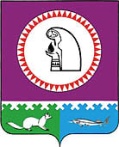 О внесении изменения в муниципальную программу «Культура Октябрьского района на 2016-2020 годы», утвержденную постановлением администрации Октябрьского района от 17.10.2013 № 3780В соответствии с постановлением Правительства Ханты - Мансийского автономного округа – Югры о 20.10.2017 № 415-п «О внесении изменений в постановление правительства Ханты-Мансийского автономного округа - Югры                  от 9 октября 2013 года № 427- п «О государственной программе « Ханты- Мансийского автономного округа –Югры «Развитие культуры и туризма в Ханты- Мансийском автономном округе - Югре  на 2016-2020 годы», постановлением администрации Октябрьского района от 20.08.2014 № 2988 «О муниципальных и ведомственных целевых программах Октябрьского района»: Внести в  постановление администрации Октябрьского района от 17.10.2013         № 3780 «Об утверждении  муниципальной программы «Культура Октябрьского района на  2014 – 2020 годы» следующие изменения:1.В пункте 1 слова «на 2014-2020 годы» заменить словами «на 2018-2020 годы и на период до 2025 года». 2. Приложение изложить в следующей редакции согласно приложению.3. Опубликовать постановление в официальном сетевом издании «октвести.ру» и разместить на официальном веб-сайте Октябрьского района. 4. Настоящее Постановление вступает в силу с  1 января 2018 года.           5. Контроль  за выполнением   постановления   возложить    на    заместителя    главы  администрации Октябрьского района по социальным вопросам Галееву Т.Г. Глава Октябрьского района                                                                             А.П. КуташоваПриложение к постановлению администрации Октябрьского районаот «___» ____________2017 г. №______«Муниципальная программа Октябрьского района «Культура Октябрьского района на 2018 – 2020 годы и плановый период до 2025 года» (далее – Программа)ПАСПОРТ ПРОГРАММЫРаздел 1. КРАТКАЯ ХАРАКТЕРИСТИКА ТЕКУЩЕГО СОСТОЯНИЯ СФЕРЫ КУЛЬТУРЫ, АРХИВНОГО ДЕЛА ОКТЯБРЬСКОГО РАЙОНАПриоритеты сферы культуры направлены на сохранение и развитие культурного потенциала Октябрьского района, системы творческого и художественного образования населения, совершенствование культурной инфраструктуры, улучшение материально-технического обеспечения культурной деятельности, архивное дело.Основные направления культурной политики обусловлены необходимостью решения стратегических задач, обозначенных в Указах Президента Российской Федерации, Основах государственной культурной политики и Стратегии развития сферы культуры в Ханты-Мансийском автономном округе – Югре до 2020 года и на период до 2025 года, Стратегии государственной культурной политики на период до 2025 года.По данным социологических исследований на 01.01.2017 г., уровень удовлетворенности населения качеством предоставляемых услуг в сфере культуры  Октябрьского района  составляет  52 %.За последние годы сфера культуры Октябрьского района значительно изменилась под воздействием различных факторов, среди которых немалую роль играют новые технологии и телекоммуникации. Наиболее радикальным изменениям подверглась деятельность музеев и библиотек, которые первыми освоили виртуальное пространство и технологические достижения. Определены следующие приоритетные направления развития библиотечной отрасли: внестационарное и дистанционное библиотечное обслуживание населения  района; совершенствование информационных ресурсов; развитие кадрового потенциала библиотекарей Октябрьского района; обеспечение доступа к социально значимой информации. Библиотечными услугами пользуются  35 %  жителей Октябрьского района. Музейная отрасль Октябрьского района характеризуется ростом объемов электронных ресурсов (электронных каталогов, виртуальных музеев, выставок), увеличением количества выставок и развитием информационной базы Музейного фонда с обеспечением свободного доступа через сеть Интернет.В  Октябрьском районе система художественного образования представлена  4 детскими школами искусств и 1 музыкальной школой  Совершенствование системы поиска, выявления и сопровождения одаренных детей и молодежи в сфере культуры и искусства осуществляется посредством участия одаренных детей и молодежи в международных, всероссийских профессиональных конкурсах. Охват дополнительным художественным образованием в Октябрьском районе составляет 7,5 %. Оснащение детских школ искусств современным технологическим оборудованием, музыкальными инструментами высокого качества, нотной и методической литературой на условиях софинансирования привело к повышению качества образовательных услуг.Ежегодно школы искусств и музыкальные школы Октябрьского района входят в топ-лист 50 лучших детских школ искусств Российской Федерации.        На начало 2016 года на территории Октябрьского района расположены 7 объектов культурного наследия регионального значения; из них 3 памятника архитектуры (Кондинский Троицкий монастырь (1657 г.) пгт. Октябрьское, Спасская церковь (нач. 18 в.) с. Шеркалы, дом рыбопромышленника Горкушенко (1870 г.), 4 памятника истории (Хантыйское культовое место, Капище (вблизи б.н.п. Сосновский), Культовый дом р. Лыхма, Хантыйский культовый дом ниже д.Чемаши), в реестр вновь выявленных объектов культурного наследия включены: Дом купца Горкушенко в пгт.Октябрьское, усадьба купца Новицкого в с.Шеркалы. 12 – местного (муниципального) значения, все находятся в муниципальной собственности, 153 – выявленные объекты культурного наследия, из которых более 130 – объекты археологического наследия, объектов федерального значения нет.В 2017 году закончилась работа по сохранению и популяризации объектов культурного наследия путем проведения ремонтно-реставрационных работ на объектах культуры муниципальной собственности (Свято – Троицкая церковь Кондинского монастыря в пгт. Октябрьское). Проведение работ по сохранению объектов культурного наследия позволяет не только предотвратить их безвозвратную утрату и включить их в современную социокультурную среду населенных пунктов, но и ввести в научный оборот новую историческую информацию, создать условия для организации новых привлекательных туристических маршрутов. Развитие туризма имеет большое значение для государства в целом, субъектов Российской Федерации и муниципальных образований. Россия располагает огромным потенциалом для развития внутреннего и въездного туризма. И наш Октябрьский район как часть России имеет богатые природные, водные ресурсы для развития активного, потребительского, этнографического, круизного внутреннего туризма. Сегодня туризм рассматривается как источник финансовых доходов бюджетов бюджетной системы Российской Федерации, средство повышения занятости и качества жизни населения, способ поддержания здоровья граждан, основа для развития социокультурной среды и воспитания патриотизма, а также мощный инструмент просвещения и формирования нравственной платформы развития гражданского общества.  Сфера туризма в Октябрьском районе только начинает развиваться и находиться в стадии зарождения. На территории Октябрьского района развивается событийный туризм (ежегодно проводится более 20 различных фестивалей - музыкальные, хореографические, театральные, кинематографические, спортивные и фольклорные). Многие из них стали уже традиционными для Октябрьского района - это фестиваль национальных культур «Мы вместе», фестиваль детского и юношеского творчества «Зажги свою звезду», «День обласа», турнир по армспорту, турнир по боксу «Снежинка», районная выставка-ярмарка местных товаропроизводителей «Дары земли сибирской», выставка ярмарка «Кодский базар».На территории действует  музей и муниципальный музейно-выставочный центр,        6 музеев боевой славы при общеобразовательных организациях. Реализуются историко-краеведческие экскурсионные маршруты по пгт. «Октябрьское глазами туристов», «Один день в Шеркалах» по с. Шеркалы с посещением достопримечательных мест.В соответствии с постановлением Правительства Ханты – Мансийского автономного округа – Югры от 13.12.2013 № 545-П «О реестре туристских ресурсов и организаций туристской индустрии Ханты-Мансийского автономного округа – Югры», туристские ресурсы Октябрьского района включают в себя следующие объекты: 1 особо охраняемую природную территорию – государственный комплексный заказник окружного значения «Унторский»; 5 памятников зодчества и архитектурные ансамбли;  социально- культурные объекты: 2 музея,7 домов культуры, 9 спортивных объектов; организации туристской индустрии: 6 – гостиниц; 37 организаций общественного питания, 5 баз отдыха, 1 туроператор – ИП Литвинова Л.А. «География» пгт.Приобье, 4 организации туристкой индустрии, осуществляющие деятельность в сфере этнографического туризма на территории Октябрьского района, в том числе общины коренных малочисленных народов Севера.Существуют факторы, благоприятствующие развитию туризма в Октябрьском районе:1. Наличие туристской инфраструктуры и туристского потенциала, в том числе территорий традиционного проживания коренных малочисленных народов.2. Рост интереса туристов к самобытному культурному наследию коренных малочисленных народов, их традиционных форм хозяйствования, а также к природным ресурсам Октябрьского района в целом.Указанные предпосылки позволяют рассматривать Октябрьский район как туристский регион, имеющий определенную перспективу на региональном, внутреннем российском рынке и международном туристском рынке.Основные проблемы в туризме.Проблемами развития туризма в Октябрьском районе являются недостаток инвестиций, направленных на поддержание и развитие туризма и его инфраструктуры, сложная транспортная схема перевозки туристов и недостаток информации о туристских возможностях Октябрьского района у российских и иностранных участников туристского рынка (туроператоров, турагентов, потенциальных инвесторов, туристов).Решение обозначенных проблем требует внедрения в систему организации туристской деятельности новых подходов и методик, более эффективно консолидирующих деятельность органов государственной власти и местного самоуправления, субъектов малого и среднего предпринимательства в сфере туризма и сервиса. Задачей на будущий (плановый) период ставится стабильное увеличение поступательных темпов развития отрасли.Туризм как агрегированная отрасль экономического развития представляет собой социально ориентированный инновационный комплекс направлений, обеспечивающий в режиме экологической безопасности пополнение местного бюджета, рост занятости и самозанятости населения, создание условий для восстановления работоспособности, поддержания и укрепления здоровья людей.Отрасль культуры стремиться к развитию через обучение персонала, внедрению современных методов менеджмента, основанных на профессиональных стандартах, а также внедрение профессиональных методов и процессов (эффективных контрактов) по оказанию услуг. Муниципальная программа направлена на сохранение культурной самобытности и создание условий для обеспечения равной доступности культурных благ и услуг для развития и реализации культурного и духовного потенциала жителей Октябрьского района, что позволит достичь следующих основных показателей:- повышение уровня удовлетворенности жителей граждан качеством услуг, предоставляемых учреждениями культуры Октябрьского района с 52% до 78% - увеличение доли детей, привлекаемых к участию в творческих мероприятиях, от общего числа детей с 21% до 25%;- повышение уровня удовлетворенности граждан качеством услуг, предоставляемых архивами Югры. Раздел 2. СТИМУЛИРОВАНИЕ ИНВЕСТИЦИОННОЙИ ИННОВАЦИОННОЙ ДЕЯТЕЛЬНОСТИ, РАЗВИТИЕ КОНКУРЕНЦИИИ НЕГОСУДАРСТВЕННОГО СЕКТОРА ЭКОНОМИКИ2.1. Развитие материально-технической базы в отрасли культуры.На период с 2022 по 2023 годы запланировано строительство  сельского Дома культуры в п.Карымкары.Перечень объектов капитального строительства предназначенных для размещения муниципальных учреждений культуры, строительство которых планируется осуществлять в соответствии с муниципальной программой, приведен в таблице 4.Программой предусмотрено софинансирование расходов Октябрьского района, направленных на развитие материально-технической базы муниципалитета для осуществления совместных полномочий по ремонтно-реставрационным работам объектов культурного наследия. Перечень памятников архитектуры и градостроительства, на которых планируются ремонтно-реставрационные работы в соответствии с муниципальной программой, приведен в таблице 5.2.2. Формирование благоприятной деловой среды.Муниципальной программой предусмотрена финансовая поддержка социально ориентированных некоммерческих организаций на реализацию творческих проектов в сфере культуры, предусматривающая расходы на проведение культурно-массовых мероприятий.Программой предусмотрены следующие мероприятия, способствующие развитию конкурентной среды: организация и проведение конкурса на предоставление субсидии из бюджета Октябрьского района  на реализацию проектов в области культуры и искусства.Для привлечения негосударственного сектора к предоставлению услуг в сфере культуры к частичной передаче на исполнение немуниципальными поставщикам запланировано 5 услуг, направленных на организацию и поддержку проведения национальных, этнических, фольклорных фестивалей, смотров, поддержки национальных культурных центров, расширение культурного обмена, поддержание разнообразия и использование созданных ресурсов для целей дальнейшего культурного развития Октябрьского района. 2.3. Реализация инвестиционных проектов.Муниципальной программой не предусмотрена реализация инвестиционных проектов.2.4. Развитие конкуренции в автономном округе.Отдельные мероприятия муниципальной  программы, способствующие развитию конкурентной среды, включены в план мероприятий «дорожную карту» по содействию развитию конкуренции в Октябрьском районе: организация и проведение конкурса на предоставление субсидии из бюджета Октябрьского района на реализацию проектов в области культуры и искусства.Раздел 3. ЦЕЛИ, ЗАДАЧИ И ПОКАЗАТЕЛИ ИХ ДОСТИЖЕНИЯ3.1. Цель муниципальной программы определена с учетом стратегических документов социально-экономического развития автономного округа, Бюджетного послания Президента Российской Федерации, указов Президента Российской Федерации и нормативно правовых актов Российской Федерации и автономного округа:Цель и задачи  муниципальной  программы определены в паспорте программы.При оценке достижения поставленной цели и решения задач муниципальной программы используются показатели, характеризующие общее экономическое Октябрьского района, и показатели, позволяющие оценить непосредственно реализацию программных мероприятий, в том числе установленные указами Президента Российской Федерации.Перечень и методика расчета целевых показателей муниципальной программы, с указанием форм статистического наблюдения на основе данных Росстата приведены в таблицах 1, 6. 3.2. Перечень дополнительно проводимых ответственным исполнителем (соисполнителями) мониторингов эффективности реализации муниципальной  программы по показателям приведен в таблице 7.3.3. В целях формирования новой модели культурной политики предполагается в том числе:обеспечение межведомственного, межуровневого взаимодействия в реализации  муниципальной культурной политики;стимулирование создания институтов развития в сфере культуры;гармоничное сочетание интересов национальной безопасности, единства культурного пространства и этнокультурного многообразия Октябрьского района;создание системы мониторинга и системы качественных и количественных показателей.Раздел 4. ХАРАКТЕРИСТИКА ОСНОВНЫХ МЕРОПРИЯТИЙ ПРОГРАММЫ4.1. Решение задачи 1 «Создание условий для обеспечения выравнивания доступа к культурным ценностям, историческому наследию и информационным ресурсам различных групп граждан» планируется посредством реализации следующих основных мероприятий в рамках подпрограммы   «Сохранение исторического и культурного наследия, снижение инфраструктурных ограничений с целью обеспечения функционирования всех видов культурной деятельности». 4.1.1. Развитие библиотечного дела.Основными направлениями мероприятиями являются: предоставление межпоселенческой библиотеке субсидии на выполнение муниципального задания и оказание муниципальных услуг (выполнение работ) на библиотечное, библиографическое и информационное обслуживание пользователей; предоставление библиографической информации из государственных, муниципальных фондов и информации из государственных, муниципальных фондов в части, не касающейся авторских прав; формирование, учет, изучение, обеспечение физического сохранения и безопасности фондов библиотек, включая оцифровку фондов; библиографическую обработку документов и создание каталогов; методическое обеспечение в области библиотечного дела.  Обеспечение софинансирования предоставленной субсидий из бюджета автономного округа муниципальному образованию на модернизацию муниципальных общедоступных библиотек, в том числе комплектование книжных фондов, создание и модернизацию собственных сайтов библиотек, предоставление доступа к электронным каталогам, полнотекстовым ресурсам, подключение общедоступных библиотек к сети Интернет, перевод документов в машиночитаемые форматы, поставку автоматизированных библиотечно-информационных систем в библиотеки для осуществления электронной каталогизации и предоставления услуг в электронном виде, участие в создании сводных библиотечно-информационных ресурсов автономного округа, автоматизацию библиотек, приобретение автоматизированных рабочих мест, модернизацию парка персональных компьютеров, программного обеспечения, периферийного и мультимедийного оборудования, проведения локально-вычислительных сетей, создание новых центров общественного доступа к социально значимой информации, приобретение и установку специализированного оборудования для инвалидов, поэтапную автоматизацию внутрибиблиотечных процессов и процессов обслуживания пользователей, комплектование библиотечных, в том числе книжных фондов, подписку (приобретение) периодических изданий, в том числе для льготой категории граждан Октябрьского района, обновление электронных баз данных, модернизацию межпоселенческих библиотек, расположенных в сельской местности, модернизацию библиотек сельских поселений, модернизацию детских библиотек, создание (модернизацию) детских зон обслуживания, создание (модернизацию) библиотечных пунктов, приобретение библиобусов.4.1.2. Развитие музейного дела.Основными направлениями мероприятия являются:предоставление  музеям субсидий на выполнение муниципального задания и оказание муниципальных  услуг (выполнение работ) по созданию экспозиций (выставок) музеев, организацию выездных выставок; публичному показу музейных предметов, музейных коллекций; формирование, учёт, изучение, обеспечение физического сохранения и безопасности музейных предметов, музейных коллекций Октябрьского района,обеспечение софинансирования  субсидии Октябрьскому району из бюджета автономного округа на модернизацию муниципальных музеев на приобретение и установку специализированного оборудования для инвалидов, автоматизацию музеев, модернизацию периферийного и мультимедийного оборудования, подключение муницпальных музеев к сети Интернет, создание собственных сайтов, модернизацию имеющихся сайтов музеев, предоставление доступа к электронным каталогам, полнотекстовым ресурсам; услуги по обеспечению функционирования комплексной автоматизированной музейной информационной системы, модернизацию выставочного оборудования, оцифровку музейных фондов, реставрацию музейных предметов. 4.1.3. Сохранение, популяризация и государственная охрана объектов культурного наследия.Основными направлениями мероприятия являются:инвентаризация, мониторинг состояния, реставрация объектов культурного наследия и разработка проектов их территорий и зон охраны;популяризация культурного наследия России, в том числе среди молодежи.4.1.4. Развитие архивного дела.Приобретение оборудования (средства хранения документов, в том числе стеллажи, системы пожарно-охранной сигнализации, регулирования климатических условий, контрольно-измерительные приборы) в целях создания нормативных условий для хранения архивных документов и проведение ремонтных работ в архивохранилищах для улучшения условий хранения архивных документов, хранящихся в архивах.Реставрация и улучшение физического состояния архивных документов, хранящихся в архивах, предполагает проведение работ по приобретению оборудования и материалов для проведения работ по реставрации и улучшению физического состояния архивных документов, хранящихся в архивах.4.1.5. Укрепление материально-технической базы учреждений культуры.Основными направлениями мероприятия являются:реконструкция и строительство новых учреждений культуры для улучшения материально-технического состояния зданий культуры, создания большой вместимости зданий и развития сети учреждений культуры способствующие повышению экономической эффективности; проведение капитального ремонта зданий  муниципальных учреждений культуры и искусства для восстановления их основных физико-технических, эстетических и потребительских качеств, утраченных в процессе эксплуатации. Развитие материально-технического состояния учреждений культуры в Октябрьском районе осуществляется за счет средств из бюджета автономного округа, бюджета Октябрьского района, привлеченных средств (от хозяйствующих субъектов, осуществляющих деятельность на территории автономного округа) и за счет средств государственной программы «Сотрудничество».4.2. Решение задачи 2 «Содействие формированию гармоничного развития личности, создание условий, обеспечивающих развитие социокультурных индустрий» планируется посредством реализации следующих основных мероприятий в рамках подпрограммы «Укрепление единого культурного пространства».4.2.1. Поддержка одаренных детей и молодежи, развитие художественного образования.Основными направлениями мероприятия являются:предоставление 4 муниципальным школам искусств и детской музыкальной школе субсидий на выполнение муниципального задания и оказание муниципальных  услуг (выполнение работ)  по реализации основных дополнительных общеобразовательных программ в области культуры, в том числе персонифицированное финансирование;выявление и сопровождение одаренных детей и молодежи в сфере культуры и искусства посредством проведения профессиональных конкурсов, предметных олимпиад, выставок, обеспечения гастролей творческих коллективов, обеспечения участия одаренных детей и молодежи в международных, всероссийских профессиональных конкурсах, выставках, организации творческих школ;обновление материально-технической базы муниципальных учреждений культуры Октябрьского района: музыкальных инструментов, инвентаря, оборудования и специальной литературы, модернизацию светового, сценического, звукового оборудования (осуществление со финансирования  предоставленной субсидии из бюджета автономного округа  на модернизацию материально-технической базы детских школ искусств), текущий ремонт учреждений культуры.4.2.2. Сохранение нематериального и материального наследия Октябрьского района и продвижение муниципальных культурных проектов.Основными направлениями мероприятия являются:предоставление  муниципальному  учреждению культуры  субсидий на выполнение муниципальных  заданий и оказание муниципальных услуг (выполнение работ) на проведение культурно-массовых мероприятий и кинопоказов;выявление, изучение, сохранение, развитие и популяризация объектов нематериального культурного наследия народов Российской федерации в области традиционной народной культуры;организация деятельности клубных формирований и формирований самодеятельного народного творчества;формирование, ведение баз данных, прокат кино- и видеофильмов, показ кинофильмов; Организация и проведение районный форумов, издание сборников научных статей, монографий, художественных альбомов, создание научно-популярных фильмов в целях популяризации объектов культурного наследия, создания условий для обеспечения их общественной доступности и восприятия.Организация летнего отдыха детей и подростков на базе муниципальных учреждений культуры.4.2.3. Стимулирование культурного разнообразия в Октябрьском районеПоддержка деятелей культуры и искусства.        Присуждение ежегодной премии главы Октябрьского района за достижения в области культуры и искусства и другие премии в области культуры и искусства.Мероприятие предполагает поддержку работников и творческих коллективов в области культуры и искусства, учреждений культуры и образовательных организаций в сфере культуры и искусства, преподавателей и обучающихся ДМШ и ДШИ, осуществляемую в форме премий главы Октябрьского района. Порядок и сроки присуждения премии утверждены постановлением администрации  Октябрьского района от 19.08.2016 № 1813 «О премиях главы Октябрьского района в сфере культуры и искусства».Мероприятия, посвященные юбилейным и праздничным датам ХМАО-Югры, Октябрьского района, учреждений культуры и дополнительного образования, профессиональным праздникам, юбилейным датам руководителей и работников учреждений культуры, творческих коллективов, согласно утвержденного графика юбилейных мероприятий, оплата услуг по медицинскому сопровождению районных мероприятий, мероприятия в связи с выходом руководителей на заслуженный отдых. Проведение независимой оценки качества оказания услуг учреждениями культуры Октябрьского района независимыми операторами.Формирование благоприятных условий для создания и обеспечения функционирования негосударственных организаций, в том числе социально ориентированных некоммерческих организаций и предоставление муниципальной поддержки в целях создания новых культурных продуктов и услуг, рабочих мест и технологий.Природоохранные мероприятия, экологическая акция «Спасти и сохранить».Реализация отдельных мероприятий муниципальной программы осуществляется социально ориентированными некоммерческими организациями в соответствии с Приложением 1 к муниципальной программе на основании утвержденных услуг, а именно: организация и проведение культурно-массовых мероприятий;показ (организация показа) спектаклей (театральных постановок); показ (организация показа) концертов и концертных программ;реализация дополнительных предпрофессиональных программ в области искусств;   услуга в сфере дополнительного образования граждан пожилого возраста и инвалидов, в том числе услуги обучения навыкам компьютерной грамотности.  4.3. Решение задачи 3  «Сохранение социальной направленности функционирования сферы культуры, территориальной доступности услуг сферы культуры» планируется посредством реализации следующих основных мероприятий в рамках подпрограмм «Совершенствование системы управления в сфере культуры и архивного дела».4.3.1. Реализация единой государственной  политики в сфере культуры и архивного дела.Обеспечение функций органов местного самоуправления отдела культуры и туризма администрации Октябрьского района и архивного отдела администрации Октябрьского района  предполагает:организацию деятельности подведомственных муниципальных учреждений, формирование и утверждение муниципального задания на оказание муниципальных услуг в установленной сфере деятельности, проведение мониторинга выполнения муниципальных заданий;обеспечение размера заработной платы работникам подведомственных учреждений согласно «майских» указов Президента РФ;размещение заказов на поставку товаров, выполнение работ, оказание услуг для муниципальных  нужд в установленной сфере деятельности;осуществление функций главного распорядителя и получателя средств бюджета Октябрьского района, предусмотренных на содержание органа  местного самоуправления  и реализацию возложенных на него функций;формирование информационных ресурсов, муниципальную поддержку отраслей связи и информационных технологий. Приобретение и комплексное обслуживание компьютерной и оргтехники;Реализация проектов и мероприятий по внедрению и сопровождению информационно-коммуникационных технологий в сферу культуры и архивного дела, проведение независимой оценки качества предоставляемых услуг муниципальными учреждениями  культуры, и искусства, организация и проведение совещаний руководителей муниципальных учреждений культуры и учреждений дополнительного образования, Дня работников культуры, организация и проведение курсов повышения квалификации работников учреждений культуры         Организация мероприятий, направленных на повышение качества жизни пожилых людей и маломобильных групп населения и организацию экскурсионного обслуживания делегаций и официальных лиц, посещающих Октябрьский район.Создание информационной продукции, как общей туристской направленности, так и специализированной, по освещению отдельных видов туризма (этнографического, событийного, экологического туризма, охоты, рыбалки и пр.). Разработка печатной информационной продукции является необходимым элементом информационного обеспечения туристов, а также служит эффективным средством презентации туристских возможностей района на различных выставках, ярмарках, презентациях, для формирования презентационных пакетов.Раздел 5. МЕХАНИЗМ РЕАЛИЗАЦИИ ГОСУДАРСТВЕННОЙ ПРОГРАММЫ5.1. Управление муниципальной программой осуществляет ответственный исполнитель, обеспечивающий по согласованию с соисполнителями внесение на рассмотрение главы Октябрьского района проекта муниципальной программы и изменений в нее.Ответственный исполнитель координирует, организует, исполняет и контролирует выполнение программных мероприятий, осуществляет мониторинг и оценку результативности целевых показателей муниципальной программы, составляет и предоставляет установленную отчетность. Ответственный исполнитель направляет в Управление социально - экономического развития администрации Октябрьского района и Контрольно – счетную палату Октябрьского района отчет о ходе исполнения комплексного плана (сетевого графика) по реализации Программы (далее – отчет).Соисполнители – в рамках своей компетенции:- участвуют в разработке предложений по внесению изменений в Программу;- осуществляют реализацию мероприятий Программы, ответственность за реализацию которых возложена на соисполнителя;- представляет в отдел культуры и туризма администрации Октябрьского района необходимую информацию для подготовки ответов на запросы Управления социально - экономического развития администрации Октябрьского района, а также отчет о ходе реализации программных мероприятий Программы до 3-го числа каждого месяца, следующего за отчетным; - представляет в отдел культуры и туризма администрации Октябрьского района информацию, необходимую для проведения оценки эффективности Программы и подготовки годового отчета;- представляет в отдел культуры и туризма администрации Октябрьского района копии актов, подтверждающих сдачу и приемку в эксплуатацию объектов, строительство которых завершено, актов выполнения работ и иных документов, подтверждающих исполнение обязательств по заключенным муниципальным контрактам в рамках реализации мероприятий Программы. Оценка реализации  муниципальной программы осуществляется за каждый отчетный финансовый год и за весь период реализации в соответствии с методикой оценки эффективности реализации муниципальной программы.Информация о ходе и итогах реализации  муниципальной программы размещается на официальном сайте Октябрьского района.Реализацию основных мероприятий муниципальной программы  осуществляют: структурные подразделения администрации Октябрьского района, учреждения, подведомственные  отделу культуры и туризма администрации Октябрьского района, администрациям городских и сельских поселений Октябрьского района, социально ориентированные некоммерческие организации (по согласованию).Должностные лица органов местного самоуправления - ответственных исполнителей муниципальной программы несут персональную ответственность за реализацию мероприятий и достижение показателей, предусмотренных соглашениями о предоставлении субсидий из окружного бюджета бюджету Октябрьского района.5.2. Оценка хода исполнения мероприятий муниципальной программы основана на мониторинге достижения целевых показателей муниципальной программы путем сопоставления фактически достигнутых и целевых значений показателей. В соответствии с данными мониторинга по фактически достигнутым результатам реализации в муниципальную программу могут быть внесены корректировки. В случае выявления лучших практик реализации программных мероприятий в программу могут быть внесены корректировки, связанные с оптимизацией этих мероприятий.5.3. Механизм реализации  муниципальной программы включает:    Разработку и принятие муниципальных правовых актов Октябрьского района, необходимых для выполнения Программы. Обеспечение управления Программой, эффективное использование денежных средств, выделенных на реализацию Программы. Уточнение перечня мероприятий Программы на очередной финансовый год и плановый период, а также затрат по ним в соответствии с мониторингом фактически достигнутых и целевых показателей реализации Программы. Информирование общественности о ходе и результатах ее реализации, финансировании мероприятий Программы.Ежегодное направление календарных планов муниципальных комплексных культурных мероприятий отдела культуры и туризма администрации Октябрьского района и подведомственных учреждений культуры в Депкультуры Югры, в Управление Министерства внутренних дел Российской Федерации по Октябрьскому району, прокуратуру Октябрьского района, управление Министерства Российской Федерации по делам гражданской обороны, чрезвычайным ситуациям и ликвидации последствий стихийных бедствий по Октябрьскому району с целью исполнения требований правовых актов по организации перевозок автотранспортными средствами организованных групп детей к месту проведения культурно-массовых мероприятий и обратно в автономном округе.5.4. Реализация Программы ответственным исполнителем осуществляется в соответствии с постановлениями администрации Октябрьского района.Передача финансовых средств для реализации программных мероприятий в части подведомственных муниципальных бюджетных учреждений культуры, образования осуществляется путем внесения изменений в бюджетную роспись ответственного исполнителя и подведомственных муниципальных бюджетных учреждений культуры, образования.              Ответственный исполнитель, соисполнители могут передать часть функций по реализации программных мероприятий муниципальным учреждениям. Реализация программных мероприятий казенными и бюджетными учреждениями Октябрьского района осуществляется в соответствии с соглашениями о порядке и условиях предоставления субсидии на финансовое обеспечение выполнения муниципального задания на оказание муниципальных услуг (выполнение работ) в случае, если эти функции соответствуют уставу (положению) муниципального учреждения и соглашениям о предоставлении субсидии из средств местного бюджета и бюджета автономного округа на иные цели.Реализация программных мероприятий муниципальными учреждениями осуществляется на основе заключаемого соглашения между ответственным исполнителем (соисполнителем) и органами местного самоуправления городских и сельских поселений. Форма Соглашения утверждается ответственным исполнителем (соисполнителем).В рамках реализации мероприятий муниципальной программы «Культура Октябрьского района на 2018 – 2020 годы и плановый период до 2025 года» бюджетам городских и сельских поселений могут передаваться:           - иные межбюджетные трансферты в связи с юбилейными датами учреждений культуры, учредителями которых выступают администрации поселений. Юбилейными датами учреждений считать 25 лет со дня образования учреждения и через каждые 5 лет. Иные межбюджетные трансферты, передаваемые в связи с возникновением юбилейной даты учреждения культуры, используются на нужды учреждения. 	- иные межбюджетные трансферты на реализацию мероприятий Международной экологической акции «Спасти и сохранить», на проведение IV районного методико-практического семинара «Свет земли родной» в соответствии с постановлениями администрации Октябрьского района. Иные межбюджетные трансферты направляются на цели определенные мероприятиями.- иные межбюджетные трансферты, победителям премий главы района в сфере культуры и искусства и районного конкурса снежных композиций и ледовых скульптур «Снежная сказка» в соответствии с постановлениями администрации Октябрьского района о победителях в конкурсе. Иные межбюджетные трансферты направляются поселениям на самостоятельное исполнение расходных обязательств по вопросам местного значения. - иные межбюджетные трансферты в виде субсидии из бюджета автономного округа на модернизацию общедоступных муниципальных библиотек.  Используются на мероприятия, определенные порядком предоставления субсидий из бюджета Ханты-Мансийского автономного округа – Югры на развитие сферы культуры в муниципальных образованиях Ханты – Мансийского автономного округа – Югры, согласно государственной программы Ханты-Мансийского автономного округа – Югры «Развитие культуры в Ханты-Мансийском автономном округе – Югре в 2018-2025 годах и на период до 2030 года»            Основанием для передачи межбюджетных трансфертов в бюджеты городских и сельских поселений является заявка отдела культуры и туризма администрации Октябрьского района об изменении показателей сводной росписи расходов бюджета района.              Городские и сельские поселения самостоятельно за счет средств бюджета поселения обеспечивает долю софинансирования на проведение мероприятий программы по модернизации общедоступных библиотек. Уровень софинансирования расходов устанавливается в следующем размере: доля софинансирования из бюджета автономного округа составляет 85%, доля софинансирования из бюджета поселения составляет 15%.   	Главные распорядители (городские и сельские поселения) доводят до получателя бюджетных средств уведомление о бюджетных ассигнованиях и лимиты бюджетных обязательств. Бюджетные инвестиции в объекты капитального строительства муниципальной собственности  и получение субсидии из бюджета  автономного округа на строительство объектов, предназначенных для размещения муниципальных учреждений культуры, осуществляется в соответствии с Порядком формирования и реализации адресной инвестиционной программы Ханты-Мансийского автономного округа - Югры, утвержденным постановлением Правительства Ханты-Мансийского автономного округа - Югры от 23.12.2010  № 373-п.Соисполнитель (Управление жилищно-коммунального хозяйства и строительства администрации Октябрьского района) ежемесячно до 25 числа на основании графиков выполнения работ по заключенным муниципальным контрактам на строительно-монтажные работы подает заявку в Департамент финансов Ханты Мансийского автономного окру - Югры о необходимых финансовых средствах. После поступления финансовых средств из бюджета Ханты-Мансийского автономного округа – Югры соисполнитель перечисляет финансовые средства на расчетный счет подрядчика. При корректировке адресной инвестиционной программы соисполнитель заключает с Департаментом экономического развития Ханты-Мансийского автономного округа – Югры Соглашение, после чего вносятся изменения в постановление администрации Октябрьского района «О перечне строек и объектов на текущий год за счет всех источников финансирования». Реализация мероприятий программы в части расходов по мероприятиям, проводимых ответственным исполнителем, осуществляется через лиц, подотчетных ответственному исполнителю.             Соисполнитель - архивный отдел администрации Октябрьского района реализует мероприятия в соответствии с бюджетной росписью на год.                                                	Социально ориентированным некоммерческим организациям на реализацию отдельных мероприятий Программы, в соответствии со статьей 78.1 Бюджетного кодекса Российской Федерации предоставляются субсидии в порядке согласно приложению 1 к Программе.5.5. Важное значение для успешной реализации  муниципальной программы имеет прогнозирование возможных рисков, связанных с достижением основной цели, решением ее задач, оценка их масштабов и последствий, а также формирование системы мер по их предотвращению.При реализации муниципальной программы могут быть выделены следующие риски:5.5.1. Правовые риски связаны с изменением законодательства Российской Федерации и законодательства автономного округа, Октябрьского района длительностью формирования нормативно-правовой базы, необходимой для эффективной реализации муниципальной программы. Это может привести к существенному увеличению планируемых сроков или изменению условий реализации программных мероприятий.В целях минимизации правовых рисков предполагается:а) на этапе согласования проекта муниципальной программы планируется привлечь для рассмотрения и подготовки предложений, население, бизнес-сообщество, общественные организации путем размещения проекта на едином официальном сайте Октябрьского района в сети Интернет;б) проводить мониторинг планируемых изменений в законодательстве Российской Федерации и автономного округа в культуре, архивном деле и смежных областях.5.5.2. Финансовые риски.Растущая нестабильность и неопределенность в мировой экономике, развитие второй волны глобального экономического кризиса, замедление темпов роста экономики автономного округа и, как следствие, существенное сокращение объема финансовых средств, направленных на реализацию муниципальной программы, что в свою очередь связано с сокращением или прекращением части программных мероприятий и неполным выполнением целевых показателей муниципальной  программы.Удорожание стоимости товаров (услуг), непрогнозируемые инфляционные процессы, что также может повлиять на сроки, объем и качество выполнения задач по модернизации имущественного комплекса отрасли культуры и улучшение материально-технической базы учреждений культуры и учреждений образования в культуре.В целях минимизации финансовых рисков предполагается:а) ежегодное уточнение финансовых средств, предусмотренных на реализацию мероприятий муниципальной программы, в зависимости от доведенных лимитов, достигнутых результатов и определенных приоритетов для первоочередного финансирования;б) планирование бюджетных расходов с применением методик оценки эффективности бюджетных расходов;в) привлечение внебюджетных источников финансирования на реализацию мероприятий  муниципальной программы.5.5.3. Административные риски.Административные риски связаны с неэффективным управлением реализацией муниципальной программы, нарушением планируемых сроков реализации  муниципальной  программы, невыполнением ее целей и задач, недостижением плановых значений показателей, снижением эффективности использования ресурсов и качества выполнения программных мероприятий муниципальной программы, дефицитом квалифицированных кадров в культуре для реализации целей и задач муниципальной  программы.В целях минимизации (снижения) административных рисков планируется:а) регулярная публикация отчетов о ходе реализации  муниципальной программы;б) повышение эффективности взаимодействия участников реализации муниципальной программы;в) создание системы мониторинга реализации  муниципальной программы;г) своевременная корректировка программных мероприятий  муниципальной  программы;д) рациональное использование имеющихся материальных и нематериальных ресурсов;е) повышение ответственности за использование ресурсов, принятие ключевых решений в определении путей и методов реализации  муниципальной программы.ж) передача в аренду объектов культуры для реализации инвестиционных (предпринимательских) проектов на условиях государственно-частного партнерства.Таблица 1Целевые показатели муниципальной программы<1>  Указ Президента Российской Федерации от 07.05.2012 № 597 «О мероприятиях по реализации государственной социальной политики».<2>  Указ Президента Российской Федерации от 24.12.2014 № 808 «Об утверждении основ государственной  культурной политики».<3>  Постановление Правительства Российской Федерации от 02.08.2011 № 644 «О федеральной целевой программе «Развитие внутреннего и въездного туризма в Российской Федерации (2011-2018 годы)».Таблица 2ПЕРЕЧЕНЬ ОСНОВНЫХ МЕРОПРИЯТИЙ МУНИЦИПАЛЬНОЙ ПРОГРАММЫ Таблица 3Прогноз сводных показателей  муниципальных заданий на оказание муниципальных услуг (выполнение работ)муниципальными учреждениями культуры и образования в сфере культурыТаблица 4Перечень объектов капитального строительстваТаблица 5Перечень памятников архитектуры и градостроительства,требующих проведения ремонтно-реставрационных работТаблица 6Методика расчета целевых показателей муниципальной  программыТаблица 7Перечень дополнительно проводимых ответственным исполнителем (соисполнителями) мониторингов эффективности реализации  муниципальной программы  по показателямПриложение  1к  муниципальной  программе«Культура Октябрьского района на 2018-2020 годы и плановый период до 2025 года»ПОРЯДОК ПРЕДОСТАВЛЕНИЯ  НЕКОММЕРЧЕСКИМ ОРГАНИЗАЦИЯМ, В ТОМ ЧИСЛЕ СОЦИАЛЬНО ОРИЕНТИРОВАННЫМ НЕКОММЕРЧЕСКИМ ОРГАНИЗАЦИЯМ СУБСИДИИ ИЗ БЮДЖЕТА  ОКТЯБРЬСКОГО РАЙОНА НА ФИНАНСОВОЕ ОБЕСПЕЧЕНИЕ ЗАТРАТ, СВЯЗАННЫХ С ОКАЗАНИЕМ ОБЩЕОСТВЕННО ПОЛЕЗНЫХ УСЛУГ В СФЕРЕ КУЛЬТУРЫ(далее – Порядок)1. Порядок определяет критерии отбора некоммерческих организаций, в том числе  социально ориентированных некоммерческих организаций Ханты-Мансийского автономного округа - Югры (далее – социально ориентированные некоммерческие организации, Октябрьский район), цели, условия, механизм предоставления и возврата субсидии из бюджета Октябрьского района на финансовое обеспечение затрат, связанных с оказанием общественно полезных услуг в сфере культуры. 2. Субсидия предоставляется по результатам конкурсного отбора, проводимого отделом культуры и туризма администрации Октябрьского района, являющимся главным распорядителем бюджетных средств, в соответствии с положением о конкурсном отборе, предусмотренным приложением 1 к Порядку (далее – Конкурс, отдел культуры и туризма), в пределах утвержденных бюджетных ассигнований на текущий финансовый год на  мероприятие «Усиление социальной направленности культурной политики» муниципальной программы. Субсидия предоставляется с целью оказания общественно полезных услуг, обеспечения доступа  социально ориентированных некоммерческих организаций к предоставлению услуг в сфере культуры и развития конкуренции на рынке услуг в данной сфере в Октябрьском районе.Конкурс проводится для выявления и поддержки лучших программ (проектов) социально ориентированных некоммерческих организаций .Под программой (проектом) социально ориентированной некоммерческой организации понимается комплекс взаимосвязанных мероприятий, направленных на оказание услуг в сфере культуры и искусства социально ориентированными  некоммерческими организациями.Программа (проект) социально ориентированной некоммерческой организации должна соответствовать стандарту услуг, утвержденному приказом отдела культуры и туризма.Расчет стоимости услуги  для социально ориентированной некоммерческой организации осуществляется на основании  нормативных затрат, связанных с оказанием  аналогичных услуг  муниципальных учреждений отрасли  культура, с учетом стандарта услуг, утвержденного приказом отдела культуры и туризма.3. Субсидия предоставляется социально ориентированным некоммерческим организациям, осуществляющим свою деятельность в автономном округе не территории Октябрьского района в целях финансового  обеспечения  затрат, связанных с оказанием  общественно полезных услуг в рамках муниципальной программы «Культура Октябрьского района на 2018-2020 годы и плановый период до 2025 года».4. В целях предоставления субсидии отдел культуры и туризма и победитель Конкурса (далее – Получатель) заключают соглашение о ее предоставлении (далее - Соглашение) в соответствии с типовой формой, утвержденной Комитетом по финансам администрации Октябрьского района. Категории и критерии отбора социально ориентированных некоммерческих организаций установлены пунктами 10.1 и 10.2 приложения 1 к Порядку5. Для заключения Соглашения Получатель представляет в отдел культуры и туризма:заполненную в соответствии с установленными Комитетом по финансам администрации Октябрьского района требованиями форму Соглашения, подписанную руководителем либо уполномоченным лицом Получателя и заверенную печатью социально ориентированной некоммерческой организации;заверенные подписью руководителя либо уполномоченного лица и печатью социально ориентированной некоммерческой организации копии документов, подтверждающих полномочия руководителя либо уполномоченного лица, а также главного бухгалтера либо лица, осуществляющего ведение бухгалтерского учета в данной организации;оригинал выписки (справки) из банка об отсутствии расчетных документов, принятых банком, но не оплаченных из-за недостаточности средств на счете Получателя субсидии, а также об отсутствии ограничений на распоряжение счетом с указанием его банковских реквизитов;согласие Получателя на размещение на официальном сайте Октябрьского района отчетов о выполнении условий, целей, порядка предоставления и использовании Субсидии.согласие Получателя на осуществление в отношении него отделом культуры  проверок соблюдения условий, целей и порядка предоставления Субсидии.5.1. Получатель субсидии на первое число месяца, предшествующего месяцу, в котором планируется заключение Соглашения, должен соответствовать требованиям, установленным пунктом 3 Порядка и абзацами четвертым-восьмым пункта 12 приложения 1 к Порядку.6. Рассмотрение документов указанных в пункте 5 Порядка и подписание Соглашения осуществляется в срок не позднее 20 календарных дней с даты принятия решения конкурсной Комиссией, оформленного протоколом (сводная ведомость программ (проектов)).Несоответствие представленных Получателем документов требованиям, определенным пунктом 5 Порядка, или их непредставление (предоставление не в полном объеме), а также недостоверность представленной информации являются основаниями для отказа в заключении Соглашения.7. Отдел культуры и тризма перечисляет Субсидию на расчетный счет Получателя в срок не позднее 10 рабочих дней со дня заключения Соглашения.8. Предоставленная Субсидия должна быть использована по целевому назначению в сроки, предусмотренные Соглашением.9. Показатели результативности реализации программ (проектов), а также эффективности использования Субсидии указываются в Соглашении.10. Порядок, сроки и формы представления отчетности устанавливаются Соглашением.11. Субсидия не предоставляется либо осуществляются мероприятия по ее возврату в бюджет Октябрьского района в следующих случаях:нарушение Получателем условий Соглашения;установление факта нецелевого использования субсидии;наличие письменного заявления Получателя об отказе в получении субсидии, в заключении Соглашения;нахождение Получателя в процессе реорганизации, банкротства или ликвидации;выявление недостоверных сведений в документах, представленных Получателем.12. За счет субсидии Получателю запрещается осуществлять расходы на:предпринимательскую деятельность и оказание помощи коммерческим организациям;деятельность, напрямую не связанную с мероприятиями  муниципальной программы  приобретение иностранной валюты, за исключением операций, осуществляемых в соответствии с валютным законодательством Российской Федерации при закупке (поставке) высокотехнологического импортного оборудования, сырья и комплектующих изделий, а также связанных с достижением целей предоставления этих средств иных операций, определенных Порядком.13. Отдел культуры и туризма  и органы муниципального финансового контроля Октябрьского района осуществляют обязательную проверку соблюдения Получателями условий, целей и порядка предоставления субсидии.14. В случае выявления фактов неисполнения или ненадлежащего исполнения Получателем своих обязательств по Соглашению  отдел культуры и туризма в течение 3 рабочих дней принимает решение о возврате субсидии и направляет Получателю соответствующие требование.15. Получатель обязан в течение 30 календарных дней перечислить полученную по Соглашению субсидию на счет  отдела культуры и туризма, указанный в требовании.16. В случае невыполнения требования о возврате субсидии ее взыскание осуществляется в судебном порядке в соответствии с законодательством Российской Федерации.17. Неиспользованный остаток субсидии на конец финансового года подлежит возврату в бюджет Октябрьского района, если иное не предусмотрено муниципальными правовыми актами Октябрьского района.В случае если неиспользованный остаток субсидии не перечислен в доход бюджета Октябрьского района, указанные средства подлежат взысканию в доход бюджета Октябрьского района в порядке, установленном  Комитетом по финансам администрации Октябрьского района.18. За невыполнение условий Соглашения устанавливаются штрафные санкции, порядок наложения и размер которых определяется Соглашением в соответствии с действующим законодательством Российской Федерации.19. Получатель субсидии несет ответственность за недостоверность сведений, представляемых в отдел культуры и туризма, а также за нецелевое использование Субсидии в соответствии с законодательством Российской Федерации.Приложение 1 к Порядкупредоставления  некоммерческим организациям, в том числе социальноориентированным некоммерческим организациям субсидии из бюджета Октябрьского района на финансовое обеспечение  затрат, связанных с оказанием общественно полезных услуг в сфере культурыПоложение о конкурсном отборе на получение  некоммерческими организациями в том числе социально ориентированными некоммерческими организациями субсидии из бюджета  Октябрьского района на финансовое обеспечение затрат, связанных с оказанием общественнополезных услуг в сфере культуры(далее – Положение)1. Положение предусматривает процедуру осуществления конкурсного отбора некоммерческих организации в том числе социально ориентированных некоммерческих организаций Ханты-Мансийского автономного округа - Югры (далее - социально ориентированные некоммерческие организации, автономный округ), претендующих на осуществление отдельных мероприятий муниципальной программы  путем реализации программ (проектов) (далее - Конкурс, Субсидия).2. Организатором Конкурса является отдел культуры и туризма администрации Октябрьского района  (далее – отдел культуры и туризма).3. В целях реализации Конкурса создается комиссия по проведению Конкурса (далее - Комиссия), которая:оценивает программы (проекты) социально ориентированных некоммерческих организаций;заполняет оценочную, итоговую и сводную ведомости по программам (проектам) по формам, утвержденным приказом отдела культуры и туризма;определяет победителя Конкурса; признает Конкурс несостоявшимся в соответствии с Положением;осуществляет иные полномочия в соответствии с Положением.4. Комиссия состоит из председателя, заместителя председателя, секретаря и членов Комиссии (приложение 2 к Порядку). Секретарь Комиссии не обладает правом голоса.5. Деятельность Комиссии осуществляется под руководством председателя, а в его отсутствие - заместителя председателя Комиссии.6. Заседание Комиссии считается правомочным, если на нем присутствует не менее половины от общего числа ее членов.7. Председатель Комиссии открывает заседание Комиссии, оглашает повестку заседания.8. Комиссия выносит решение и оформляет его в сводной ведомости программ (проектов) в соответствии с Положением. 9. Отдел  культуры  и туризма ежегодно утверждает приказом срок проведения Конкурса, размещает объявление о его проведении на своем официальном сайте в сети Интернет и на портале гражданского общества Югры «Югражданин.РФ» (далее - объявление).10. В объявлении отдел культуры и туризма указывает:срок, время, место приема заявлений на участие в Конкурсе (далее – заявление) и документов, а также почтовый адрес для приема корреспонденции;контактную информацию для получения консультаций по вопросам проведения Конкурса;наименование мероприятий общественно полезных услуг, категории потребителей общественно полезных услуг,  для реализации которых объявлен Конкурс, объем общественно полезных услуг, в отношении которых проводится отбор, показатели качества;форму соглашения о предоставлении Субсидии социально ориентированной некоммерческой организации.10.1 К участию в Конкурсе допускаются социально ориентированные некоммерческие организации (за исключением государственных или муниципальных учреждений), созданные в различных организационно-правовых формах, предусмотренных законодательством Российской Федерации для некоммерческих организаций, и на протяжении 1 и более лет осуществляющие в качестве  основных виды деятельности в сфере культуры, предусмотренные подпунктом 9 пункта 1 статьи 31.1 Федерального закона от 12 января 1996 года № 7-ФЗ «О некоммерческих организациях», в том числе осуществляющих  программы (проекты), для реализации которых объявлен Конкурс.10.2 Критериями Конкурса для социально ориентированной некоммерческой организации, претендующей (далее – Претендент) на участие в нем, являются:эффект от реализации программы (проекта) (в виде описания планируемых позитивных изменений для потребителей общественно полезных услуг, предоставляемых (выполняемых) в ходе реализации программы (проекта);наличие у Претендента кадрового и материально-технических ресурсов, необходимых для реализации программы (проекта);предполагаемый Претендентом охват потребителей общественно полезных услуг, предоставляемых (выполняемых) в ходе реализации программы (проекта) (целевой аудитории программы (проекта));наличие у Претендента возможности дополнительного финансирования реализации программы (проекта) за счет внебюджетных источников.10.3. В случае уменьшения лимитов бюджетных обязательств, предусмотренных бюджетом Октябрьского района на реализацию программ (проектов), после объявления Конкурса отделом культуры и туризма  вправе отменить проведение Конкурса, уведомив Претендентов в течение 1 рабочего дня со дня получения информации об уменьшении лимитов бюджетных обязательств.В этом случае расходы Претендентов на подготовку к участию в Конкурсе не возмещаются.10.4. Рассмотрение программ (проектов) Комиссией осуществляется в течение 5 рабочих дней после окончания срока рассмотрения заявок и документов на соответствие требованиям, установленным пунктами 11, 12, 15 Положения.11. Социально ориентированная некоммерческая организация, претендующая на участие в Конкурсе, направляет в отдел культуры и туризма  следующие документы, подписанные руководителем и заверенные печатью организации:заявка на участие в Конкурсе;информацию о программе (проекте);календарный план по реализации программы (проекта);смету расходов на реализацию программы (проекта);письмо-подтверждение о том, что на дату подачи заявки на участие в Конкурсе Претендент не находится в процессе ликвидации или реорганизации, а также об отсутствии действующего решения уполномоченного органа (органа юстиции, прокуратуры, суда) о приостановлении деятельности организации на момент подачи заявки (письмо-подтверждение составляет Претендент в свободной форме).Вышеперечисленные документы по форме, утвержденной приказом отдела  культуры и туризма, прошитые и пронумерованные с описью документов Претендент направляет на электронном (в формате Word) и бумажном носителях почтовым отправлением по адресу: 628100, ХМАО-Югра,гп.Октябрьское, ул.Калинина 39, или представляет лично в рабочие дни с 09.00 до 17.00 часов (обед с 13.00 до 14.00), которые принимает секретарь Комиссии в течение 30 календарных дней со дня размещения объявления о проведении Конкурса. При почтовом отправлении датой принятия заявки и документов считается дата, указанная на штампе почтового отделения гп.Октябрьское.12. Претендент должен соответствовать следующим требованиям:иметь государственную регистрацию в качестве юридического лица и осуществлять свою деятельность в автономном округе не менее 1 года с даты его государственной регистрации;соответствие целей и задач, содержащихся в уставе социально ориентированной некоммерческой организации, требованиям подпункта 9 пункта 1 статьи 3 закона автономного округа № 229-оз «О поддержке региональных социально ориентированных некоммерческих организаций, осуществляющих деятельность в Ханты-Мансийском автономном округе – Югре»;не являться иностранным юридическим лицом, а также российским юридическим лицом, в уставном (складочном) капитале которого доля участия иностранных юридических лиц, местом регистрации которых является государство или территория, включенные в утверждаемый Министерством финансов Российской Федерации перечень государств и территорий, предоставляющих льготный налоговый режим налогообложения и (или) не предусматривающих раскрытия и предоставления информации при проведении финансовых операций (офшорные зоны) в отношении таких юридических лиц, в совокупности превышает 50 процентов;не получать средства из бюджета Октябрьского района в соответствии с иными нормативными правовыми актами автономного округа, муниципальными правовыми актами на цели, указанные в конкурсной документации;не иметь неисполненной обязанности по уплате налогов, сборов, страховых взносов, пеней, штрафов, процентов, подлежащих уплате в соответствии с законодательством Российской Федерации о налогах и сборах;не иметь просроченной задолженности по возврату в бюджет автономного округа Субсидии, бюджетных инвестиций, предоставленных в том числе в соответствии с иными правовыми актами, и иной просроченной задолженности перед бюджетом автономного округа;не находиться в процессе реорганизации, ликвидации, банкротства и не иметь ограничения на осуществление хозяйственной деятельности.13. К документам, указанным в пункте 11 Положения, по желанию Претендент может приложить фото и видеоматериалы, публикации в средствах массовой информации, отражающие ход реализации программы (проекта).14. Претендент может подать не более 1 заявки в течение 2 лет.15. Секретарь Комиссии регистрирует заявку и документы, указанные в пункте 11 Положения, в журнале регистрации на участие в Конкурсе в день их поступления и в течение 10 рабочих дней со дня окончания срока приема документов:рассматривает на соответствие требованиям, установленным пунктами 11 и 12 Положения, а также проверяет их достоверность;запрашивает в порядке межведомственного взаимодействия в соответствии с требованиями законодательства Российской Федерации выписку из Единого государственного реестра юридических лиц, сведения о наличии (отсутствии) задолженности по уплате налогов, сборов, пеней и штрафов за нарушение законодательства, сведения, подтверждающие, что на дату подачи заявки Претендент не является иностранным юридическим лицом, а также российским юридическим лицом, в уставном (складочном) капитале которого доля участия иностранных юридических лиц, местом регистрации которых является государство или территория, включенные в утверждаемый Министерством финансов Российской Федерации перечень государств и территорий, предоставляющих льготный налоговый режим налогообложения и (или) не предусматривающих раскрытия и предоставления информации при проведении финансовых операций (офшорные зоны) в отношении таких юридических лиц, в совокупности превышает 50 процентов; сведения, подтверждающие, что на дату подачи заявки Претендент не получает средства из бюджета автономного округа в соответствии с иными нормативными правовыми актами автономного округа, муниципальными правовыми актами на цели, указанные в программе (проекте), сведения, подтверждающие отсутствие задолженности по ранее предоставленным на возвратной основе бюджетным средствам и (или) обязательным платежам перед бюджетами всех уровней бюджетной системы Российской Федерации и государственными внебюджетными фондами.16. Внесение Претендентом изменений в заявку, или ее отзыв допускается до окончания срока приема заявок, установленного пунктом 11 Положения путем направления Претендентом в отдел культуры и туризма соответствующего обращения.16.1. Отозванная заявка не учитывается при подсчете количества заявок, представленных для участия в Конкурсе.17. Консультирование по вопросам проведения Конкурса осуществляет секретарь Комиссии в течение срока приема заявок, установленного пунктом 11 Положения.18. Основаниями для отказа в допуске к участию в Конкурсе являются:несоответствие участника Конкурса требованиям, установленным пунктом 12 Положения;предоставление документов, перечень которых установлен пунктом 11 Положения, не в полном объеме;предоставление документов с нарушением срока, установленного пунктом 11 Положения;предоставление недостоверных сведений.19. Секретарь Комиссии не позднее 5 рабочих дней со дня выявления оснований, указанных в пункте 18 Положения, направляет Претенденту мотивированное уведомление (нарочно или почтой) об отказе в допуске к участию в Конкурсе.20. Каждый член Комиссии оценивает программы (проекты) по критериям, утвержденным в пункте 10.2 Положения, и заполняет оценочную ведомость программы (проекта).21. На основании оценочных ведомостей программ (проектов) секретарь Комиссии заполняет итоговые ведомости программ (проектов), где выводит средний и итоговый баллы. Итоговые баллы программ (проектов)  заносит в сводную ведомость программ (проектов). Форма итоговой и сводной ведомости программ (проектов) утверждается приказом  отдела культуры и туризма. 22. В случае если в Конкурсе приняла участие только 1 социально ориентированная некоммерческая организация, а равно если к участию в Конкурсе допущена только 1 социально ориентированная некоммерческая организация, то данная организация признается победителем Конкурса только в том случае, если соответствует всем требованиям Положения. В иных случаях Конкурс признается несостоявшимся.23. Решение Комиссия оформляет в сводной ведомости программ (проектов), которую подписывают все члены Комиссии, присутствующие на заседании.24. Отдел культуры и туризма в срок не позднее 10 рабочих дней со дня подписания сводной ведомости программ (проектов), указанной в пункте 23 Положения:издает приказ, содержащий перечень социально ориентированных некоммерческих организаций - победителей Конкурса, наименования программ (проектов) с указанием размеров предоставляемой субсидии;размещает информацию о победителях Конкурса на своем официальном сайте в сети Интернет.Приложение 2 к ПорядкуПредоставления некоммерческим организациям в том числе социальноориентированным некоммерческим организациям субсидии из бюджета Октябрьского района  на финансовое обеспечение затрат, связанных с оказанием общественно полезных услуг в сфере культурыСоставкомиссии по проведению конкурсного отбора на получение некоммерческими организациями в том числе социально ориентированными некоммерческими организациями субсидии из бюджета Ханты-Мансийского автономного округа – Югры на финансовое обеспечение затрат, связанных с оказанием общественнополезных услуг в сфере культурыЗаведующий отделом культуры и туризма администрации Октябрьского района, председатель Комиссии Главный специалист отдела культуры и туризма администрации Октябрьского района, заместитель председателя Комиссии            Экономист отдела культуры и туризма администрации Октябрьского района, секретарь Комиссии	Члены Комиссии:Главный специалист отдела культуры и туризма администрации Октябрьского районаСпециалист-эксперт отдела по работе с органами местного самоуправления поселений и общественностью администрации Октябрьского района (по согласованию) Специалист  муниципального учреждения, подведомственного отделу культуры и туризма  администрации Октябрьского района, оказывающего услуги по направлению деятельности (тематике) конкурсного отбора (по согласованию)Представитель предпринимательского сообщества (по согласованию).Муниципальное образование Октябрьский районАДМИНИСТРАЦИЯ ОКТЯБРЬСКОГО РАЙОНАПОСТАНОВЛЕНИЕМуниципальное образование Октябрьский районАДМИНИСТРАЦИЯ ОКТЯБРЬСКОГО РАЙОНАПОСТАНОВЛЕНИЕМуниципальное образование Октябрьский районАДМИНИСТРАЦИЯ ОКТЯБРЬСКОГО РАЙОНАПОСТАНОВЛЕНИЕМуниципальное образование Октябрьский районАДМИНИСТРАЦИЯ ОКТЯБРЬСКОГО РАЙОНАПОСТАНОВЛЕНИЕМуниципальное образование Октябрьский районАДМИНИСТРАЦИЯ ОКТЯБРЬСКОГО РАЙОНАПОСТАНОВЛЕНИЕМуниципальное образование Октябрьский районАДМИНИСТРАЦИЯ ОКТЯБРЬСКОГО РАЙОНАПОСТАНОВЛЕНИЕМуниципальное образование Октябрьский районАДМИНИСТРАЦИЯ ОКТЯБРЬСКОГО РАЙОНАПОСТАНОВЛЕНИЕМуниципальное образование Октябрьский районАДМИНИСТРАЦИЯ ОКТЯБРЬСКОГО РАЙОНАПОСТАНОВЛЕНИЕМуниципальное образование Октябрьский районАДМИНИСТРАЦИЯ ОКТЯБРЬСКОГО РАЙОНАПОСТАНОВЛЕНИЕМуниципальное образование Октябрьский районАДМИНИСТРАЦИЯ ОКТЯБРЬСКОГО РАЙОНАПОСТАНОВЛЕНИЕ«»2017г.№пгт. Октябрьскоепгт. Октябрьскоепгт. Октябрьскоепгт. Октябрьскоепгт. Октябрьскоепгт. Октябрьскоепгт. Октябрьскоепгт. Октябрьскоепгт. Октябрьскоепгт. ОктябрьскоеНаименование муниципальной программы«Культура Октябрьского района на 2018 – 2020 годы и плановый период до 2025 года»Дата утверждения  муниципальной  программы (наименование и номер соответствующего нормативного акта)Постановление администрации Октябрьского района от 17.10.2013 № 3780Ответственный исполнитель муниципальной программыОтдел культуры и туризма администрации Октябрьского районаСоисполнители муниципальной программыАрхивный отдел администрации Октябрьского района; Управление жилищно-коммунального хозяйства и строительства администрации Октябрьского района; администрации городских и сельских поселений Октябрьского района: г.п. Талинка, с.п. Каменное, с.п. Малый Атлым, с.п. Сергино, с.п. Карымкары, г.п. Приобье, г.п.Октябрьское, г.п. Андра, с.п. Унъюган (по согласованию); Муниципальное бюджетное учреждение культуры «Культурно-информационный центр» (далее - МБУК «КИЦ»);Муниципальное бюджетное учреждение культуры «Межпоселенческая библиотека Октябрьского района» (далее - МБУК «МБОР»); Муниципальное бюджетное учреждение культуры «Музейно-выставочный центр» (далее - МБУК «МВЦ»); учреждения дополнительного образования: детские музыкальные школы (ДМШ) и детские школы искусств (ДШИ), подведомственные отделу культуры и туризма администрации Октябрьского районаЦели муниципальной программыСохранение культурной самобытности и создание условий для обеспечения равной доступности культурных благ, объективную, достоверную, безопасную информацию и услуг для развития и реализации культурного и духовного потенциала жителей Октябрьского района Ханты-Мансийского автономного округа – Югры.Задачи муниципальной программыЗадача 1. Создание условий для обеспечения выравнивания доступа к культурным ценностям, историческому наследию и информационным ресурсам различных групп граждан;Задача 2. Содействие формированию гармоничного развития личности, создание условий, обеспечивающих развитие социокультурных индустрий;Задача 3. Сохранение социальной направленности функционирования сферы культуры, территориальной доступности услуг сферы культуры.Подпрограммы или основные мероприятия Подпрограмма I. Сохранение исторического и культурного наследия, снижение инфраструктурных ограничений с целью обеспечения функционирования всех видов культурной деятельности.Подпрограмма II. Укрепление единого культурного пространства.      Подпрограмма III. Совершенствование системы управления в сфере культуры и архивного дела.Целевые показатели муниципальной программы   1.Увеличение соотношения среднемесячной заработной платы работников учреждений культуры к среднемесячному доходу от трудовой деятельности по Ханты-Мансийскому автономному округу - Югре с 75,8% до 100%.2. Увеличение доли детей, привлекаемых к участию в творческих мероприятиях, от общего числа детей с 24% до 35%.3. Уровень удовлетворенности жителей качеством услуг, предоставляемых учреждениями культуры Октябрьского района с 55% до 63%.    4. Увеличение количества архивных дел, находящихся в архиве Октябрьского района, в удовлетворительном физическом состоянии и в нормативных условиях с 42 675 до 47 680.    5. Увеличение доли средств бюджета Октябрьского района, выделяемых негосударственным организациям, в том числе социально ориентированным некоммерческим организациям, на предоставление услуг (работ), в общем объеме средств бюджета автономного округа, выделяемых на предоставление услуг в сфере культуры, до 15%.6. Увеличение доли негосударственных, в том числе некоммерческих, организаций, предоставляющих услуги в сфере культуры, в общем числе организаций, предоставляющих услуги в сфере культуры на уровне, до 15%.    7. Увеличение доли граждан, получивших услуги в негосударственных, в том числе некоммерческих, организациях, в общем числе граждан, получивших услуги в сфере культуры, до 0,15%.    8. Увеличение численности туристов, размещенных в коллективных средствах размещения, с 1700 до 1850 человекСроки реализации муниципальной программы2018 - 2020 годы и плановый период до 2025 годаФинансовое обеспечение муниципальной программыОбщий объем финансирования муниципальной программы в 2018- 2025  годах составляет 327 448,3 тыс. рублей, в том числе: на 2018 год – 150 356,4  тыс. рублей;на 2019 год – 85 333,4 тыс. рублей;на 2020 год –  84 158,5 тыс. рублей;на 2021 год – 1 520,0  тыс. рублей;на 2022 год – 1 520,0 тыс. рублей;на 2023 год – 1 520, 0 тыс. рублей;на 2024 год – 1 520,0 тыс. рублей;на 2025 год – 1 520,0 тыс. рублей. № показателяНаименование показателей результатовБазовый показатель на начало реализации государственной программыЗначения показателя по годамЗначения показателя по годамЗначения показателя по годамЗначения показателя по годамЗначения показателя по годамЗначения показателя по годамЗначения показателя по годамЗначения показателя по годамЗначения показателя по годамЗначения показателя по годамЦелевое значение показателя на момент окончания действия государственной программыЦелевое значение показателя на момент окончания действия государственной программы№ показателяНаименование показателей результатовБазовый показатель на начало реализации государственной программы2018201920202021202120222023202420252025Целевое значение показателя на момент окончания действия государственной программыЦелевое значение показателя на момент окончания действия государственной программы123456678910111212121Соотношение среднемесячной заработной платы работников учреждений культуры к среднемесячному доходу от трудовой деятельности по Ханты-Мансийскому автономному округу - Югре (%) <1>75,81001001001001001001001001001001001002Доля детей, привлекаемых к участию в творческих мероприятиях, от общего числа детей (%) <1>242425262627282930353535353Уровень удовлетворенности жителей качеством услуг, предоставляемых учреждениями культуры  Октябрьского района(%) <2>555556565656626262626363634Количество архивных дел, находящихся в архиве Октябрьского района, в удовлетворительном физическом состоянии и в нормативных условиях.<2> 426754267543390441054410544820455354625046965476804768047680476805Доля средств бюджета Октябрьского района, выделяемых негосударственным организациям, в том числе социально ориентированным некоммерческим организациям, на предоставление услуг (работ), в общем объеме средств бюджета Октябрьского района, выделяемых на предоставление услуг в сфере культуры (%)-5688151515151515156Доля негосударственных, в том числе некоммерческих, организаций, предоставляющих услуги в сфере культуры, в общем числе организаций, предоставляющих услуги в сфере культуры (%)-5688151515151515157Доля граждан, получивших услуги в негосударственных, в том числе некоммерческих, организациях, в общем числе граждан, получивших услуги в сфере культуры (%)-0,130,150,150,150,150,150,150,150,150,150,158Численность туристов, размещенных в коллективных средствах размещения, чел.<3>170017001750176017601770178017901800185018501850№п/пМероприятия  муниципальной программыОтветственный исполнитель/соисполнительИсточники финансированияФинансовые затраты на реализацию (тыс.рублей)Финансовые затраты на реализацию (тыс.рублей)Финансовые затраты на реализацию (тыс.рублей)Финансовые затраты на реализацию (тыс.рублей)Финансовые затраты на реализацию (тыс.рублей)Финансовые затраты на реализацию (тыс.рублей)Финансовые затраты на реализацию (тыс.рублей)Финансовые затраты на реализацию (тыс.рублей)Финансовые затраты на реализацию (тыс.рублей)№п/пМероприятия  муниципальной программыОтветственный исполнитель/соисполнительИсточники финансирования всего в том числев том числев том числев том числев том числев том числев том числев том числе№п/пМероприятия  муниципальной программыОтветственный исполнитель/соисполнительИсточники финансирования всего 2018201920202021202220232024202512345678910111213Подпрограмма 1. Сохранение исторического и культурного наследия, снижение инфраструктурных ограничений с целью обеспечения функционирования всех видов культурной деятельности.Подпрограмма 1. Сохранение исторического и культурного наследия, снижение инфраструктурных ограничений с целью обеспечения функционирования всех видов культурной деятельности.Подпрограмма 1. Сохранение исторического и культурного наследия, снижение инфраструктурных ограничений с целью обеспечения функционирования всех видов культурной деятельности.Подпрограмма 1. Сохранение исторического и культурного наследия, снижение инфраструктурных ограничений с целью обеспечения функционирования всех видов культурной деятельности.Подпрограмма 1. Сохранение исторического и культурного наследия, снижение инфраструктурных ограничений с целью обеспечения функционирования всех видов культурной деятельности.Подпрограмма 1. Сохранение исторического и культурного наследия, снижение инфраструктурных ограничений с целью обеспечения функционирования всех видов культурной деятельности.Подпрограмма 1. Сохранение исторического и культурного наследия, снижение инфраструктурных ограничений с целью обеспечения функционирования всех видов культурной деятельности.Подпрограмма 1. Сохранение исторического и культурного наследия, снижение инфраструктурных ограничений с целью обеспечения функционирования всех видов культурной деятельности.Подпрограмма 1. Сохранение исторического и культурного наследия, снижение инфраструктурных ограничений с целью обеспечения функционирования всех видов культурной деятельности.Подпрограмма 1. Сохранение исторического и культурного наследия, снижение инфраструктурных ограничений с целью обеспечения функционирования всех видов культурной деятельности.Подпрограмма 1. Сохранение исторического и культурного наследия, снижение инфраструктурных ограничений с целью обеспечения функционирования всех видов культурной деятельности.Подпрограмма 1. Сохранение исторического и культурного наследия, снижение инфраструктурных ограничений с целью обеспечения функционирования всех видов культурной деятельности.Подпрограмма 1. Сохранение исторического и культурного наследия, снижение инфраструктурных ограничений с целью обеспечения функционирования всех видов культурной деятельности.1.1.Развитие библиотечного дела                                                 Отдел культуры и туризма / учреждения культуры, подведомственные отделу культуры, учреждения культуры, подведомственные администрации городских и сельских поселений (по согласованию)всего     15 967,6          5 419,2        4 974,2      5 574,2   0,00,00,00,00,01.1.Развитие библиотечного дела                                                 Отдел культуры и туризма / учреждения культуры, подведомственные отделу культуры, учреждения культуры, подведомственные администрации городских и сельских поселений (по согласованию)федеральный бюджет            28,2                 9,4   9,49,40,00,00,00,00,01.1.Развитие библиотечного дела                                                 Отдел культуры и туризма / учреждения культуры, подведомственные отделу культуры, учреждения культуры, подведомственные администрации городских и сельских поселений (по согласованию)бюджет автономного округа2925,3635,1890,11400,10,00,00,00,00,01.1.Развитие библиотечного дела                                                 Отдел культуры и туризма / учреждения культуры, подведомственные отделу культуры, учреждения культуры, подведомственные администрации городских и сельских поселений (по согласованию)местный бюджет13014,14774,74074,74164,70,00,00,00,00,01.1.Развитие библиотечного дела                                                 Отдел культуры и туризма / учреждения культуры, подведомственные отделу культуры, учреждения культуры, подведомственные администрации городских и сельских поселений (по согласованию)иные внебюджетные источники0,00,00,00,00,00,00,00,00,01.2.Развитие музейного дела                                      Отдел культуры и туризма / учреждения культуры, подведомственные отделу культурывсего      4 218,3          1 197,7        1 255,8      1 764,8   0,00,00,00,00,01.2.Развитие музейного дела                                      Отдел культуры и туризма / учреждения культуры, подведомственные отделу культурыфедеральный бюджет0,0 0,0 0,0 0,0 0,0 0,0 0,0 0,0 0,0 1.2.Развитие музейного дела                                      Отдел культуры и туризма / учреждения культуры, подведомственные отделу культурыбюджет автономного округа         885,1             117,9           167,3         599,9   0,00,00,00,00,01.2.Развитие музейного дела                                      Отдел культуры и туризма / учреждения культуры, подведомственные отделу культурыместный бюджет      3 333,2          1 079,8        1 088,5      1 164,9   0,00,00,00,00,01.2.Развитие музейного дела                                      Отдел культуры и туризма / учреждения культуры, подведомственные отделу культурыиные внебюджетные источники0,00,00,00,00,00,00,00,00,0Сохранение, популяризация и государственная охрана объектов культурного наследияОтдел культуры и туризма /учреждения культуры, подведомственные отделу культурывсего0,00,00,00,00,00,00,00,00,0Сохранение, популяризация и государственная охрана объектов культурного наследияОтдел культуры и туризма /учреждения культуры, подведомственные отделу культурыфедеральный бюджет0,0 0,0 0,0 0,0 0,0 0,0 0,0 0,0 0,0 1.3.Сохранение, популяризация и государственная охрана объектов культурного наследияОтдел культуры и туризма /учреждения культуры, подведомственные отделу культурыбюджет автономного округа0,00,00,00,00,00,00,00,00,0Сохранение, популяризация и государственная охрана объектов культурного наследияОтдел культуры и туризма /учреждения культуры, подведомственные отделу культурыместный бюджет0,00,00,00,00,00,00,00,00,0Сохранение, популяризация и государственная охрана объектов культурного наследияОтдел культуры и туризма /учреждения культуры, подведомственные отделу культурыиные внебюджетные источники0,00,00,00,00,00,00,00,00,01.4.Развитие архивного делаАрхивный отдел администрации Октябрьского районавсего719,0220,1238,4260,50,00,00,00,00,01.4.Развитие архивного делаАрхивный отдел администрации Октябрьского районафедеральный бюджет0,0 0,0 0,0 0,0 0,0 0,0 0,0 0,0 0,0 1.4.Развитие архивного делаАрхивный отдел администрации Октябрьского районабюджет автономного округа719,0220,1238,4260,50,00,00,00,00,01.4.Развитие архивного делаАрхивный отдел администрации Октябрьского районаместный бюджет0,00,00,00,00,00,00,00,00,01.4.Развитие архивного делаАрхивный отдел администрации Октябрьского районаиные внебюджетные источники0,00,00,00,00,00,00,00,00,01.5.Укрепление материально-технической базы учреждений культурыОтдел культуры и туризма / учреждения культуры и учреждения дополнительного образования, подведомственные отделу культурывсего0,00,00,00,00,00,00,00,00,01.5.Укрепление материально-технической базы учреждений культурыОтдел культуры и туризма / учреждения культуры и учреждения дополнительного образования, подведомственные отделу культурыфедеральный бюджет0,0 0,0 0,0 0,0 0,0 0,0 0,0 0,0 0,0 1.5.Укрепление материально-технической базы учреждений культурыОтдел культуры и туризма / учреждения культуры и учреждения дополнительного образования, подведомственные отделу культурыбюджет автономного округа0,00,00,00,00,00,00,00,00,01.5.Укрепление материально-технической базы учреждений культурыОтдел культуры и туризма / учреждения культуры и учреждения дополнительного образования, подведомственные отделу культурыместный бюджет0,00,00,00,00,00,00,00,00,01.5.Укрепление материально-технической базы учреждений культурыОтдел культуры и туризма / учреждения культуры и учреждения дополнительного образования, подведомственные отделу культурыиные внебюджетные источники0,00,00,00,00,00,00,00,00,0Итого по подпрограмме 1Итого по подпрограмме 1Итого по подпрограмме 1всего 20904,96837,06468,47599,50,00,00,00,00,0Итого по подпрограмме 1Итого по подпрограмме 1Итого по подпрограмме 1федеральный бюджет28,29,49,49,40,00,00,00,00,0Итого по подпрограмме 1Итого по подпрограмме 1Итого по подпрограмме 1бюджет автономного округа4529,4973,11295,82260,50,00,00,00,00,0Итого по подпрограмме 1Итого по подпрограмме 1Итого по подпрограмме 1местный бюджет16347,35854,55163,25329,60,00,00,00,00,0Итого по подпрограмме 1Итого по подпрограмме 1Итого по подпрограмме 1иные внебюджетные источники0,00,00,00,00,00,00,00,00,0Подпрограмма 2. Укрепление единого культурного пространстваПодпрограмма 2. Укрепление единого культурного пространстваПодпрограмма 2. Укрепление единого культурного пространстваПодпрограмма 2. Укрепление единого культурного пространстваПодпрограмма 2. Укрепление единого культурного пространстваПодпрограмма 2. Укрепление единого культурного пространстваПодпрограмма 2. Укрепление единого культурного пространстваПодпрограмма 2. Укрепление единого культурного пространстваПодпрограмма 2. Укрепление единого культурного пространстваПодпрограмма 2. Укрепление единого культурного пространстваПодпрограмма 2. Укрепление единого культурного пространстваПодпрограмма 2. Укрепление единого культурного пространстваПодпрограмма 2. Укрепление единого культурного пространства2.1.Поддержка одаренных детей и молодежи, развитие художественного образования                                                   Отдел культуры и туризма / учреждения культуры и учреждения дополнительного образования, подведомственные отделу культурывсего  207 529,3       70 616,3      68 947,0    66 641,0          265,0         265,0        265,0        265,0         265,0   2.1.Поддержка одаренных детей и молодежи, развитие художественного образования                                                   Отдел культуры и туризма / учреждения культуры и учреждения дополнительного образования, подведомственные отделу культурыфедеральный бюджет0,00,00,00,00,00,00,00,00,02.1.Поддержка одаренных детей и молодежи, развитие художественного образования                                                   Отдел культуры и туризма / учреждения культуры и учреждения дополнительного образования, подведомственные отделу культурыбюджет автономного округа0,0 0,00,00,00,00,00,00,00,02.1.Поддержка одаренных детей и молодежи, развитие художественного образования                                                   Отдел культуры и туризма / учреждения культуры и учреждения дополнительного образования, подведомственные отделу культурыместный бюджет  207 529,3   70616,368947,066641,0265,0265,0265,0265,0265,02.1.Поддержка одаренных детей и молодежи, развитие художественного образования                                                   Отдел культуры и туризма / учреждения культуры и учреждения дополнительного образования, подведомственные отделу культурыиные внебюджетные источники0,00,00,00,00,00,00,00,00,02.2.Сохранение нематериального и материального наследия Октябрьского района и продвижение муниципальных культурных проектов                                             Отдел культуры и туризма/учреждения культуры и учреждения дополнительного образования, подведомственные отделу культурывсего27599,09583,08583,08583,0170,0170,0170,0170,0170,02.2.Сохранение нематериального и материального наследия Октябрьского района и продвижение муниципальных культурных проектов                                             Отдел культуры и туризма/учреждения культуры и учреждения дополнительного образования, подведомственные отделу культурыфедеральный бюджет0,00,00,00,00,00,00,00,00,02.2.Сохранение нематериального и материального наследия Октябрьского района и продвижение муниципальных культурных проектов                                             Отдел культуры и туризма/учреждения культуры и учреждения дополнительного образования, подведомственные отделу культурыбюджет автономного округа0,00,00,00,00,00,00,00,00,02.2.Сохранение нематериального и материального наследия Октябрьского района и продвижение муниципальных культурных проектов                                             Отдел культуры и туризма/учреждения культуры и учреждения дополнительного образования, подведомственные отделу культурыместный бюджет27599,09583,08583,08583,0170,0170,0170,0170,0170,02.2.Сохранение нематериального и материального наследия Октябрьского района и продвижение муниципальных культурных проектов                                             Отдел культуры и туризма/учреждения культуры и учреждения дополнительного образования, подведомственные отделу культурыиные внебюджетные источники0,00,00,00,00,00,00,00,00,02.3.Стимулирование культурного разнообразия в Октябрьском районеОтдел культуры и туризма/учреждения культуры и учреждения дополнительного образования, подведомственные отделу культуры, Управление образования и молодежной политики администрации Октябрьского районавсего6870,01015,01015,01015,0765,0765,0765,0765,0765,02.3.Стимулирование культурного разнообразия в Октябрьском районеОтдел культуры и туризма/учреждения культуры и учреждения дополнительного образования, подведомственные отделу культуры, Управление образования и молодежной политики администрации Октябрьского районафедеральный бюджет0,00,00,00,00,00,00,00,00,02.3.Стимулирование культурного разнообразия в Октябрьском районеОтдел культуры и туризма/учреждения культуры и учреждения дополнительного образования, подведомственные отделу культуры, Управление образования и молодежной политики администрации Октябрьского районабюджет автономного округа0,00,00,00,00,00,00,00,00,02.3.Стимулирование культурного разнообразия в Октябрьском районеОтдел культуры и туризма/учреждения культуры и учреждения дополнительного образования, подведомственные отделу культуры, Управление образования и молодежной политики администрации Октябрьского районаместный бюджет6870,01015,01015,01015,0765,0765,0765,0765,0765,02.3.Стимулирование культурного разнообразия в Октябрьском районеОтдел культуры и туризма/учреждения культуры и учреждения дополнительного образования, подведомственные отделу культуры, Управление образования и молодежной политики администрации Октябрьского районаиные внебюджетные источники0,00,00,00,00,00,00,00,00,0Итого по подпрограмме 2Итого по подпрограмме 2Итого по подпрограмме 2всего241998,381214,378545,076239,01200,01200,01200,01200,01200,0Итого по подпрограмме 2Итого по подпрограмме 2Итого по подпрограмме 2федеральный бюджет0,00,00,00,00,00,00,00,00,0Итого по подпрограмме 2Итого по подпрограмме 2Итого по подпрограмме 2бюджет автономного округа0,00,00,00,00,00,00,00,00,0Итого по подпрограмме 2Итого по подпрограмме 2Итого по подпрограмме 2местный бюджет241998,381214,378545,076239,01200,01200,01200,01200,01200,0Итого по подпрограмме 2Итого по подпрограмме 2Итого по подпрограмме 2иные внебюджетные источники0,00,00,00,00,00,00,00,00,0Подпрограмма 3. Совершенствование системы управления в сфере культуры и архивного делаПодпрограмма 3. Совершенствование системы управления в сфере культуры и архивного делаПодпрограмма 3. Совершенствование системы управления в сфере культуры и архивного делаПодпрограмма 3. Совершенствование системы управления в сфере культуры и архивного делаПодпрограмма 3. Совершенствование системы управления в сфере культуры и архивного делаПодпрограмма 3. Совершенствование системы управления в сфере культуры и архивного делаПодпрограмма 3. Совершенствование системы управления в сфере культуры и архивного делаПодпрограмма 3. Совершенствование системы управления в сфере культуры и архивного делаПодпрограмма 3. Совершенствование системы управления в сфере культуры и архивного делаПодпрограмма 3. Совершенствование системы управления в сфере культуры и архивного делаПодпрограмма 3. Совершенствование системы управления в сфере культуры и архивного делаПодпрограмма 3. Совершенствование системы управления в сфере культуры и архивного делаПодпрограмма 3. Совершенствование системы управления в сфере культуры и архивного дела3.1.Реализация единой государственной политики в сфере культуры и архивного делаОтдел культуры и туризма/учреждения культуры и учреждения дополнительного образования, подведомственные отделу культурывсего64545,162305,1320,0320,0320,0320,0320,0320,0320,03.1.Реализация единой государственной политики в сфере культуры и архивного делаОтдел культуры и туризма/учреждения культуры и учреждения дополнительного образования, подведомственные отделу культурыфедеральный бюджет0,00,00,00,00,00,00,00,00,03.1.Реализация единой государственной политики в сфере культуры и архивного делаОтдел культуры и туризма/учреждения культуры и учреждения дополнительного образования, подведомственные отделу культурыбюджет автономного округа61985,161985,10,00,00,00,00,00,00,03.1.Реализация единой государственной политики в сфере культуры и архивного делаОтдел культуры и туризма/учреждения культуры и учреждения дополнительного образования, подведомственные отделу культурыместный бюджет2560,0320,0320,0320,0320,0320,0320,0320,0320,03.1.Реализация единой государственной политики в сфере культуры и архивного делаОтдел культуры и туризма/учреждения культуры и учреждения дополнительного образования, подведомственные отделу культурыиные внебюджетные источники0,00,00,00,00,00,00,00,00,0Итого по подпрограмме 3Итого по подпрограмме 3Итого по подпрограмме 3всего64545,162305,1320,0320,0320,0320,0320,0320,0320,0Итого по подпрограмме 3Итого по подпрограмме 3Итого по подпрограмме 3федеральный бюджет0,00,00,00,00,00,00,00,00,0Итого по подпрограмме 3Итого по подпрограмме 3Итого по подпрограмме 3бюджет автономного округа61985,161985,10,00,00,00,00,00,00,0Итого по подпрограмме 3Итого по подпрограмме 3Итого по подпрограмме 3местный бюджет2560,0320,0320,0320,0320,0320,0320,0320,0320,0Итого по подпрограмме 3Итого по подпрограмме 3Итого по подпрограмме 3иные внебюджетные источники0,00,00,00,00,00,00,00,00,0Всего по муниципальной программеВсего по муниципальной программеВсего по муниципальной программевсего327448,3150356,485333,484158,51520,01520,01520,01520,01520,0Всего по муниципальной программеВсего по муниципальной программеВсего по муниципальной программефедеральный бюджет28,29,49,49,40,00,00,00,00,0Всего по муниципальной программеВсего по муниципальной программеВсего по муниципальной программебюджет автономного округа66514,562958,21295,82260,50,00,00,00,00,0Всего по муниципальной программеВсего по муниципальной программеВсего по муниципальной программеместный бюджет260905,687388,884028,281888,61520,01520,01520,01520,01520,0Всего по муниципальной программеВсего по муниципальной программеВсего по муниципальной программеиные внебюджетные источники0,00,00,00,00,00,00,00,00,0  В том числе:  В том числе:  В том числе:  В том числе:  В том числе:  В том числе:  В том числе:  В том числе:  В том числе:  В том числе:  В том числе:  В том числе:  В том числе:Инвестиции в объекты муниципальной собственностиИнвестиции в объекты муниципальной собственностиИнвестиции в объекты муниципальной собственностивсего0,0 0,0 0,0 0,0 0,0 0,0 0,0 0,0 0,0 Инвестиции в объекты муниципальной собственностиИнвестиции в объекты муниципальной собственностиИнвестиции в объекты муниципальной собственностифедеральный бюджет0,0 0,0 0,0 0,0 0,0 0,0 0,0 0,0 0,0 Инвестиции в объекты муниципальной собственностиИнвестиции в объекты муниципальной собственностиИнвестиции в объекты муниципальной собственностибюджет автономного округа0,0 0,0 0,0 0,0 0,0 0,0 0,0 0,0 0,0 Инвестиции в объекты муниципальной собственностиИнвестиции в объекты муниципальной собственностиИнвестиции в объекты муниципальной собственностиместный бюджет0,0 0,0 0,0 0,0 0,0 0,0 0,0 0,0 0,0 Инвестиции в объекты муниципальной собственностиИнвестиции в объекты муниципальной собственностиИнвестиции в объекты муниципальной собственностииные внебюджетные источники0,0 0,0 0,0 0,0 0,0 0,0 0,0 0,0 0,0 Прочие расходыПрочие расходыПрочие расходывсего327 448,3 150 356,4 85 333,4 84 158,5 1 520,0 1 520,0 1 520,0 1 520,0 1 520,0 Прочие расходыПрочие расходыПрочие расходыфедеральный бюджет28,2 9,4 9,4 9,4 0,0 0,0 0,0 0,0 0,0 Прочие расходыПрочие расходыПрочие расходыбюджет автономного округа66 514,5 62 958,2 1 295,8 2 260,5 0,0 0,0 0,0 0,0 0,0 Прочие расходыПрочие расходыПрочие расходыместный бюджет260 905,6 87 388,8 84 028,2 81 888,6 1 520,0 1 520,0 1 520,0 1 520,0 1 520,0 Прочие расходыПрочие расходыПрочие расходыиные внебюджетные источники0,0 0,0 0,0 0,0 0,0 0,0 0,0 0,0 0,0 в том числе:в том числе:в том числе:в том числе:в том числе:в том числе:в том числе:в том числе:в том числе:в том числе:в том числе:в том числе:в том числе:Отдел культуры и туризма администрации Октябрьского района/учреждения культуры и учреждения дополнительного образования, подведомственные отделу культурыОтдел культуры и туризма администрации Октябрьского района/учреждения культуры и учреждения дополнительного образования, подведомственные отделу культурыОтдел культуры и туризма администрации Октябрьского района/учреждения культуры и учреждения дополнительного образования, подведомственные отделу культурывсего326 286,3 149 893,3 84 995,0 83 798,0 1 520,0 1 520,0 1 520,0 1 520,0 1 520,0 Отдел культуры и туризма администрации Октябрьского района/учреждения культуры и учреждения дополнительного образования, подведомственные отделу культурыОтдел культуры и туризма администрации Октябрьского района/учреждения культуры и учреждения дополнительного образования, подведомственные отделу культурыОтдел культуры и туризма администрации Октябрьского района/учреждения культуры и учреждения дополнительного образования, подведомственные отделу культурыфедеральный бюджет28,2 9,4 9,4 9,4 0,0 0,0 0,0 0,0 0,0 Отдел культуры и туризма администрации Октябрьского района/учреждения культуры и учреждения дополнительного образования, подведомственные отделу культурыОтдел культуры и туризма администрации Октябрьского района/учреждения культуры и учреждения дополнительного образования, подведомственные отделу культурыОтдел культуры и туризма администрации Октябрьского района/учреждения культуры и учреждения дополнительного образования, подведомственные отделу культурыбюджет автономного округа65 652,5 62 595,1 1 057,4 2 000,0 0,0 0,0 0,0 0,0 0,0 Отдел культуры и туризма администрации Октябрьского района/учреждения культуры и учреждения дополнительного образования, подведомственные отделу культурыОтдел культуры и туризма администрации Октябрьского района/учреждения культуры и учреждения дополнительного образования, подведомственные отделу культурыОтдел культуры и туризма администрации Октябрьского района/учреждения культуры и учреждения дополнительного образования, подведомственные отделу культурыместный бюджет260 605,6 87 288,8 83 928,2 81 788,6 1 520,0 1 520,0 1 520,0 1 520,0 1 520,0 Отдел культуры и туризма администрации Октябрьского района/учреждения культуры и учреждения дополнительного образования, подведомственные отделу культурыОтдел культуры и туризма администрации Октябрьского района/учреждения культуры и учреждения дополнительного образования, подведомственные отделу культурыОтдел культуры и туризма администрации Октябрьского района/учреждения культуры и учреждения дополнительного образования, подведомственные отделу культурыиные внебюджетные источники0,0 0,0 0,0 0,0 0,0 0,0 0,0 0,0 0,0 Архивный отдел администрации Октябрьского районаАрхивный отдел администрации Октябрьского районаАрхивный отдел администрации Октябрьского районавсего719,0220,1238,4260,50,00,00,00,00,0Архивный отдел администрации Октябрьского районаАрхивный отдел администрации Октябрьского районаАрхивный отдел администрации Октябрьского районафедеральный бюджет0,0 0,0 0,0 0,0 0,0 0,0 0,0 0,0 0,0 Архивный отдел администрации Октябрьского районаАрхивный отдел администрации Октябрьского районаАрхивный отдел администрации Октябрьского районабюджет автономного округа719,0220,1238,4260,50,00,00,00,00,0Архивный отдел администрации Октябрьского районаАрхивный отдел администрации Октябрьского районаАрхивный отдел администрации Октябрьского районаместный бюджет0,00,00,00,00,00,00,00,00,0Архивный отдел администрации Октябрьского районаАрхивный отдел администрации Октябрьского районаАрхивный отдел администрации Октябрьского районаиные внебюджетные источники0,00,00,00,00,00,00,00,00,0Управление образования и молодежной политики администрации Октябрьского районаУправление образования и молодежной политики администрации Октябрьского районаУправление образования и молодежной политики администрации Октябрьского районавсего300,0100,0100,0100,00,00,00,00,00,0Управление образования и молодежной политики администрации Октябрьского районаУправление образования и молодежной политики администрации Октябрьского районаУправление образования и молодежной политики администрации Октябрьского районафедеральный бюджет0,0 0,0 0,0 0,0 0,0 0,0 0,0 0,0 0,0 Управление образования и молодежной политики администрации Октябрьского районаУправление образования и молодежной политики администрации Октябрьского районаУправление образования и молодежной политики администрации Октябрьского районабюджет автономного округа0,00,00,00,00,00,00,00,00,0Управление образования и молодежной политики администрации Октябрьского районаУправление образования и молодежной политики администрации Октябрьского районаУправление образования и молодежной политики администрации Октябрьского районаместный бюджет300,0100,0100,0100,00,00,00,00,00,0Управление образования и молодежной политики администрации Октябрьского районаУправление образования и молодежной политики администрации Октябрьского районаУправление образования и молодежной политики администрации Октябрьского районаиные внебюджетные источники0,00,00,00,00,00,00,00,00,0  Органы местного самоуправления городских и сельских поселений в границах Октябрьского района (по согласованию), в том числе:  Органы местного самоуправления городских и сельских поселений в границах Октябрьского района (по согласованию), в том числе:  Органы местного самоуправления городских и сельских поселений в границах Октябрьского района (по согласованию), в том числе:всего143,0 143,0 0,0 0,0 0,0 0,0 0,0 0,0 0,0   Органы местного самоуправления городских и сельских поселений в границах Октябрьского района (по согласованию), в том числе:  Органы местного самоуправления городских и сельских поселений в границах Октябрьского района (по согласованию), в том числе:  Органы местного самоуправления городских и сельских поселений в границах Октябрьского района (по согласованию), в том числе:федеральный бюджет0,0 0,0 0,0 0,0 0,0 0,0 0,0 0,0 0,0   Органы местного самоуправления городских и сельских поселений в границах Октябрьского района (по согласованию), в том числе:  Органы местного самоуправления городских и сельских поселений в границах Октябрьского района (по согласованию), в том числе:  Органы местного самоуправления городских и сельских поселений в границах Октябрьского района (по согласованию), в том числе:бюджет автономного округа143,0 143,0 0,0 0,0 0,0 0,0 0,0 0,0 0,0   Органы местного самоуправления городских и сельских поселений в границах Октябрьского района (по согласованию), в том числе:  Органы местного самоуправления городских и сельских поселений в границах Октябрьского района (по согласованию), в том числе:  Органы местного самоуправления городских и сельских поселений в границах Октябрьского района (по согласованию), в том числе:местный бюджет0,0 0,0 0,0 0,0 0,0 0,0 0,0 0,0 0,0   Органы местного самоуправления городских и сельских поселений в границах Октябрьского района (по согласованию), в том числе:  Органы местного самоуправления городских и сельских поселений в границах Октябрьского района (по согласованию), в том числе:  Органы местного самоуправления городских и сельских поселений в границах Октябрьского района (по согласованию), в том числе:иные внебюджетные источники0,0 0,0 0,0 0,0 0,0 0,0 0,0 0,0 0,0 г.п. Талинкаг.п. Талинкаг.п. Талинкавсего13,013,00,00,00,00,00,00,00,0г.п. Талинкаг.п. Талинкаг.п. Талинкафедеральный бюджет0,0 0,0 0,0 0,0 0,0 0,0 0,0 0,0 0,0 г.п. Талинкаг.п. Талинкаг.п. Талинкабюджет автономного округа13,013,00,00,00,00,00,00,00,0г.п. Талинкаг.п. Талинкаг.п. Талинкаместный бюджет0,00,00,00,00,00,00,00,00,0г.п. Талинкаг.п. Талинкаг.п. Талинкаиные внебюджетные источники0,00,00,00,00,00,00,00,00,0с.п. Каменноес.п. Каменноес.п. Каменноевсего29,029,00,00,00,00,00,00,00,0с.п. Каменноес.п. Каменноес.п. Каменноефедеральный бюджет0,0 0,0 0,0 0,0 0,0 0,0 0,0 0,0 0,0 с.п. Каменноес.п. Каменноес.п. Каменноебюджет автономного округа29,029,00,00,00,00,00,00,00,0с.п. Каменноес.п. Каменноес.п. Каменноеместный бюджет0,00,00,00,00,00,00,00,00,0с.п. Каменноес.п. Каменноес.п. Каменноеиные внебюджетные источники0,00,00,00,00,00,00,00,00,0с.п. Малый Атлымс.п. Малый Атлымс.п. Малый Атлымвсего56,056,00,00,00,00,00,00,00,0с.п. Малый Атлымс.п. Малый Атлымс.п. Малый Атлымфедеральный бюджет0,0 0,0 0,0 0,0 0,0 0,0 0,0 0,0 0,0 с.п. Малый Атлымс.п. Малый Атлымс.п. Малый Атлымбюджет автономного округа56,056,00,00,00,00,00,00,00,0с.п. Малый Атлымс.п. Малый Атлымс.п. Малый Атлымместный бюджет0,00,00,00,00,00,00,00,00,0с.п. Малый Атлымс.п. Малый Атлымс.п. Малый Атлыминые внебюджетные источники0,00,00,00,00,00,00,00,00,0с.п. Сергинос.п. Сергинос.п. Сергиновсего15,015,00,00,00,00,00,00,00,0с.п. Сергинос.п. Сергинос.п. Сергинофедеральный бюджет0,0 0,0 0,0 0,0 0,0 0,0 0,0 0,0 0,0 с.п. Сергинос.п. Сергинос.п. Сергинобюджет автономного округа15,015,00,00,00,00,00,00,00,0с.п. Сергинос.п. Сергинос.п. Сергиноместный бюджет0,00,00,00,00,00,00,00,00,0с.п. Сергинос.п. Сергинос.п. Сергиноиные внебюджетные источники0,00,00,00,00,00,00,00,00,0с.п. Карымкарыс.п. Карымкарыс.п. Карымкарывсего14,014,00,00,00,00,00,00,00,0с.п. Карымкарыс.п. Карымкарыс.п. Карымкарыфедеральный бюджет0,0 0,0 0,0 0,0 0,0 0,0 0,0 0,0 0,0 с.п. Карымкарыс.п. Карымкарыс.п. Карымкарыбюджет автономного округа14,014,00,00,00,00,00,00,00,0с.п. Карымкарыс.п. Карымкарыс.п. Карымкарыместный бюджет0,00,00,00,00,00,00,00,00,0с.п. Карымкарыс.п. Карымкарыс.п. Карымкарыиные внебюджетные источники0,00,00,00,00,00,00,00,00,0г.п. Приобьег.п. Приобьег.п. Приобьевсего16,016,00,00,00,00,00,00,00,0г.п. Приобьег.п. Приобьег.п. Приобьефедеральный бюджет0,0 0,0 0,0 0,0 0,0 0,0 0,0 0,0 0,0 г.п. Приобьег.п. Приобьег.п. Приобьебюджет автономного округа16,016,00,00,00,00,00,00,00,0г.п. Приобьег.п. Приобьег.п. Приобьеместный бюджет0,00,00,00,00,00,00,00,00,0г.п. Приобьег.п. Приобьег.п. Приобьеиные внебюджетные источники0,00,00,00,00,00,00,00,00,0№п/пНаименование государственной услуги (работы)Единица измерения объемаПрогноз сводных показателей по годам (значения нормативных затрат на выполнение государственных работ)Прогноз сводных показателей по годам (значения нормативных затрат на выполнение государственных работ)Прогноз сводных показателей по годам (значения нормативных затрат на выполнение государственных работ)Прогноз сводных показателей по годам (значения нормативных затрат на выполнение государственных работ)Прогноз сводных показателей по годам (значения нормативных затрат на выполнение государственных работ)Прогноз сводных показателей по годам (значения нормативных затрат на выполнение государственных работ)Прогноз сводных показателей по годам (значения нормативных затрат на выполнение государственных работ)Прогноз сводных показателей по годам (значения нормативных затрат на выполнение государственных работ)Прогноз сводных показателей по годам (значения нормативных затрат на выполнение государственных работ)№п/пНаименование государственной услуги (работы)Единица измерения объема20182019201920202021202220232024202512345567891011  муниципальные услуги:  муниципальные услуги:  муниципальные услуги:  муниципальные услуги:  муниципальные услуги:  муниципальные услуги:  муниципальные услуги:  муниципальные услуги:  муниципальные услуги:  муниципальные услуги:  муниципальные услуги:  муниципальные услуги:1.Библиотечное, библиографическое и информационное обслуживание пользователей библиотекиколичество посещений (единиц)8835088450884508845088450884508845088450884502.Предоставление библиографической информации из  муниципальных библиотечных фондов и информации из муниципальных библиотечных фондов в части, не касающейся авторских правколичество представленных полнотекстовых документов и библиографических записей (единиц)2294902294902294902294902294902294902294902294902294903.Публичный показ музейных предметов, музейных коллекцийчисло посетителей (человек)5050510051005150520052505300532053304.Создание экспозиций (выставок) музеев, организация выездных выставокколичество экспозиций (единиц)2325252729313335385.Показ (организация показа) спектаклей (театральных постановок)число зрителей (человек)1130113011301130113011301130113011306.Показ (организация показа) концертов и концертных программчисло зрителей (человек)3500350035003500350035003500350035007.Показ кинофильмовчисло зрителей (человек)1600016000160001600016000160001600016000160008Организация и проведение культурно-массовых мероприятийколичество  мероприятий (ед.);5005005005005005005005005009.Реализация дополнительных предпрофессиональных программ в области искусствчеловеко/ час357418418455487499514528541муниципальные  работы:муниципальные  работы:муниципальные  работы:муниципальные  работы:муниципальные  работы:муниципальные  работы:муниципальные  работы:муниципальные  работы:муниципальные  работы:муниципальные  работы:муниципальные  работы:муниципальные  работы:11.Формирование, учет, изучение, обеспечение физического сохранения и безопасности фондов библиотек, включая оцифровку фондовколичество документов (единиц)12900012900013000013000013000013000013000013000013000012.Библиографическая обработка документов и создание каталоговколичество документов (единиц)500500100010001000100010001000100013.Методическое обеспечение в области библиотечного делаколичество работ (единиц)44444444415.Формирование, учет, изучение, обеспечение физического сохранения и безопасности музейных предметов, музейных коллекцийколичество предметов (единиц)21102110216021602160216021602170217016.Обеспечение сохранения и использования объектов культурного наследияколичество объектов культурного наследия (единиц)44444444417.Создание спектаклейколичество новых (капитально-возобновленных) постановок (единиц)55555555518.Создание концертов и концертных программколичество новых (капитально-возобновленных) концертов (единиц)15151515151515151519.Выявление, изучение, сохранение, развитие и популяризация объектов нематериального культурного наследия народов Российской Федерации в области традиционной народной культурыколичество объектов (единиц)00000000020.Организация деятельности клубных формирований и формирований самодеятельного народного творчестваколичество клубных формирований (единиц)20202222222222222222.Организация и проведение олимпиад, конкурсов, мероприятий, направленных на выявление и развитие у обучающихся интеллектуальных и творческих способностей, способностей к занятиям творчеством, творческой деятельности, количество мероприятий (единиц)33444555623.Формирование и ведение  баз данныхколичество работ (работа)333333333N п/пНаименование муниципального образованияНаименование объектаМощностьСрок строительства (проектирования)Источник финансирования1.Октябрьский районСельский дом культуры в п.Карымкары130 мест / 1494 кв.м.2012 - 2013местный бюджет 1.Октябрьский районСельский дом культуры в п.Карымкары130 мест / 1494 кв.м.2022 - 2023бюджет автономного округа, местный бюджетN п/пСобственник объектаНаименование объектаСрок строительно-реставрационных работ (проектирования)Источник финансирования1.Октябрьский районДом рыбопромышленника Горкушенко2020 годыбюджет автономного округа, местный бюджет2.Октябрьский районСпасская церковь с. Шеркалы2019-2021 годыиные внебюджетные источники №п/пНаименование показателяХарактеристика показателяРасчет  показателяОснованиеПериодичность предоставления информации о достижении показателя1.Соотношение среднемесячной заработной платы работников учреждений культуры к среднемесячному доходу от трудовой деятельности по Ханты-Мансийскому автономному округу - ЮгреДанный показатель характеризует престижность труда в сфере культуры, его привлекательность для высококвалифицированных специалистов. Высокая заработная плата в сфере культуры является одним из необходимых условий качественного обновления состава работников учреждений культуры.Индикативный показатель определяется соотношением среднемесячных заработных плат работников учреждений культуры и среднемесячной заработной платы в автономном округеf = (ЗПрк / ЗПао) * 100, где:f - индикативный показатель соотношения среднемесячной заработной платы работников учреждений культуры к среднемесячному доходу от трудовой деятельности по Ханты-Мансийскому автономному округу - Югре;ЗПао - среднемесячный доход от трудовой деятельности по Ханты-Мансийскому автономному округу - Югре;ЗПрк - среднемесячная заработная плата работников учреждений культуры определяется по формуле:ЗПрк = (ФЗПрк / ССЧрк) / М, где:ФЗПрк - фонд начисленной заработной платы работников учреждений культуры (без внешних совместителей);ССЧрк - среднесписочная численность работников учреждений культуры (без внешних совместителей);М - количество месяцев в отчетном периодеИсточником информации является форма федерального статистического наблюдения ЗП-культураежемесячно2.Доля детей, привлекаемых к участию в творческих мероприятиях, от общего числа детейПоказатель позволяет определить динамику числа детей, привлекаемых к участию в творческих мероприятиях, проводимых отделом культуры и туризма и подведомственными образовательными организациями в сфере культурыP = R / K x 100%, где:P - доля детей, участвующих в творческих мероприятиях в отчетном году;R - общее количество детей, охваченных творческими мероприятиями;К - общее количество детей до 17 лет (включительно), проживающих в Октябрьском районеПоказатель определяется на основании данных мониторинга отдела культуры и туризма администрации Октябрьского районаежемесячно3.Уровень удовлетворенности жителей качеством услуг, предоставляемых учреждениями культуры Ханты-Мансийского автономного округа - ЮгрыПоказатель позволяет определить процент удовлетворенности жителей качеством услуг, предоставляемых учреждениями культуры Октябрьского района, и определяется результатами ежегодного социологического опроса граждан старше 18 лет.Сбор и анализ информации осуществляет Департамент общественных и внешних связей автономного округа. Перечень вопросов (анкета) утверждает приказом Департамент общественных и внешних связей автономного округа с целью получения сопоставимых и объективных измерений общественного мнения по согласованию с Депкультуры ЮгрыСбор и анализ информации осуществляет Департамент общественных и внешних связей автономного округа. Перечень вопросов (анкета) утверждает приказом Департамент общественных и внешних связей автономного округа с целью получения сопоставимых и объективных измерений общественного мнения по согласованию с Депкультуры Югрыежегодно4.Увеличение количества архивных дел, находящихся в архиве Октябрьского района, в удовлетворительном физическом состоянии и в нормативных условияхПоказатель позволяет определить количество поступление документов постоянного срока хранения в архив Октябрьского района.Значение показателя определяется фактическим объемом архивных дел, находящихся в архиве Октябрьского района, в удовлетворительном физическом состоянии, в нормативных условиях, по данным федеральной статистической формы планово-отчетной документации архивных учреждений «Показатели основных направлений и результатов деятельности за год». Источником информации является форма федерального статистического наблюдения ежегодно5.Доля средств бюджета Октябрьского района, выделяемых негосударственным организациям, в том числе социально ориентированным некоммерческим организациям, на предоставление услуг (работ), в общем объеме средств бюджета Октябрьского района, выделяемых на предоставление услуг в сфере культурыПоказатель поэтапного доступа социально ориентированных некоммерческих организаций к бюджетным средствам, выделенным на предоставление услуг в сфере культуры в предстоящем финансовом годуP = БНО / БАО * 100, где:P - доля средств бюджета Октябрьского района, выделяемых негосударственным организациям, в том числе социально ориентированным некоммерческим организациям, на предоставление услуг (работ), в общем объеме средств бюджета Октябрьского района, выделяемых на предоставление услуг в сфере культуры;БНО - средства бюджета Октябрьского района, запланированные на предоставление услуг в сфере культуры негосударственным организациям (коммерческим, некоммерческим);БАО - средства бюджета Октябрьского района, выделяемые на выполнение услуг (работ), потенциально возможных к передачеДолжностные лица отдела культуры и туризма несут персональную ответственность за достижение указанного показателяежеквартально6.Доля негосударственных, в том числе некоммерческих, организаций, предоставляющих услуги в сфере культуры, в общем числе организаций, предоставляющих услуги в сфере культурыПоказатель характеризует охват негосударственных, в том числе некоммерческих, организаций, предоставляющих услуги в сфере культурыРасчет показателя выполняется путем соотношения количества негосударственных организаций, предоставляющих услуги в сфере культуры, к общему количеству организаций, оказывающих услуги в сфере культурыПоказатель определяется на основании данных мониторинга отдела культуры и туризма администрации Октябрьского районаежегодно7.Доля граждан, получивших услуги в негосударственных, в том числе некоммерческих, организациях, в общем числе граждан, получивших услуги в сфере культуры, до 0,15%.Показатель характеризует охват населения Октябрьского района, получивших услуги в сфере культуры в негосударственных, в том числе некоммерческих, организацияхРасчет показателя выполняется путем соотношения количества граждан, получивших услуги в негосударственных, в том числе некоммерческих, организациях, к общему количеству граждан, получивших услуги в учреждениях культуры всех форм собственности. Значения показателей  муниципальной программы и прогноз сводных показателей муниципальных заданий на оказание муниципальных услуг (выполнение работ)  муниципальными учреждениями культуры и образования в сфере культуры в течение срока ее реализации приведены в таблицах 1, 3.Показатель определяется на основании данных мониторинга Отдела культуры и туризма администрации Октябрьского районаежегодно8.Численность туристов, размещенных в коллективных средствах размещенияПоказатель позволяет определить количество туристов, посетивших Октябрьский район, размещенных в гостиницах, мотелях, базах отдыха.Чт = Чг + Чи, где:Чт – общая численность туристов;Чг – численность лиц, размещенных в гостиницах мотелях, базах отдыха и аналогичных средствах размещения;Чи – иные коллективные средства размещения.Показатель определяется на основании данных мониторинга отдела культуры и туризма администрации Октябрьского районаежеквартально№п/пПоказательОтветственный исполнитель и соисполнители1.Библиотечный фонд на 1000 жителей.МБУК «Межпоселенческая библиотека Октябрьского района»2.Увеличение доли музейных предметов и музейных коллекций, отраженных в электронных каталогах, в общем объеме музейных фондов и музейных коллекций.МБУК «Музейно- выставочный центр»3.Увеличение численности участников культурно-досуговых мероприятий (по отношению к предыдущему году).МБУК «Культурно-информационный центр»4.Количество выдающихся деятелей культуры и искусства, молодых талантливых авторов, удостоенных мер государственной поддержки (гранты, премии).отдел культуры и туризма администрации Октябрьского района5.Количество посещений организаций культуры по отношению к уровню 2010 года.отдел культуры и туризма администрации Октябрьского района6.Количество посещений библиотек (на 1 жителя в год).МБУК «Межпоселенческая библиотека Октябрьского района»7.Прирост количества выставочных проектов, организованных в Ханты-Мансийском автономном округе - Югре, по отношению к 2012 годуМБУК «Музейно-выставочный центр»8.Доля библиотечных фондов общедоступных библиотек, отраженных в электронных каталогахМБУК «Межпоселенческая библиотека Октябрьского района»9.Увеличение посещаемости муниципальных учреждений культуры (% по отношению к 2012 году) <2>МБУК «Культурно-информационный центр»10.Доля архивных дел, находящихся в архиве Октябрьского района, в удовлетворительном физическом состоянии, в нормативных условиях, от общего объема дел, хранящихся в архивах.архивный отдел администрации Октябрьского района11.Увеличение количества архивных дел окружной формы собственности, хранящихся в архиве Октябрьского районаархивный отдел администрации Октябрьского района 